Иные организации, участвующие в софинансировании проектаПриложение к заявке модельного проекта «Муниципальный этап Всероссийского конкурса Доброволец России»РЕЗЮМЕ ИСПОЛНИТЕЛЯ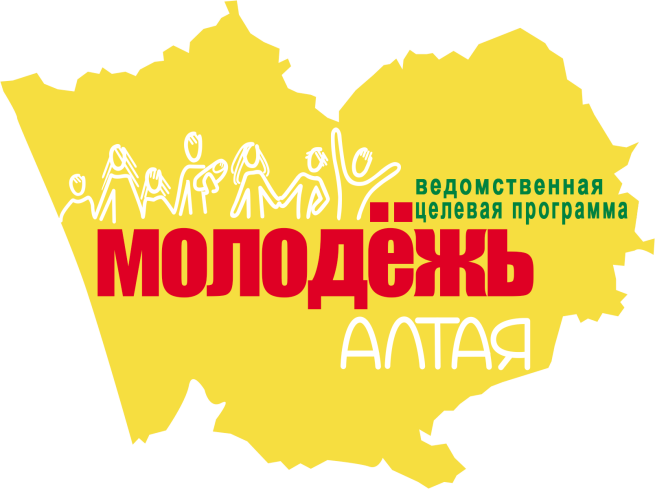 Пояснительная записка к модельному проекту «Муниципальный этап Всероссийского конкурса Доброволец России»Целью проекта «Муниципальный этап Всероссийского конкурса Доброволец России» является развитие и формирование культуры добровольчества (волонтерства) в Алтайском крае. Проект направлен на оказание содействия развитию основных направлений добровольчества (волонтерства), на выявление наиболее эффективных общественно значимых проектов, а также на координацию и информационно-методическую поддержку добровольческого (волонтерского) движения. Проект представляет собой проведение конкурсных испытаний для лидеров, руководителей и представителей добровольческих, волонтерских  организаций и объединений, инициативных добровольческих групп по основным направлениям деятельности добровольчества в Российской Федерации  «Волонтерство Победы», «Социальное волонтерство», «Событийное волонтерство», «Медицинское волонтерство», «Волонтерство в сфере культуры», «Волонтерство в чрезвычайных ситуациях», а также специальная номинация «Серебряное волонтерство» в возрасте от 18 лет.Организатор проводит широкое освещение проекта в СМИ и социальных сетях, осуществляет отбор поданных на конкурс участниками материалов, формирует состав экспертной комиссии конкурса, координирует исполнение программы, обеспечивает содержательное соответствие конкурса его задачам, готовит аналитический отчет об итогах проведения конкурса. Регистрация участников мероприятия должна осуществляться через АИС «Молодежь России». Проект может быть реализован в два этапа: заочный – прием заявок, портфолио и проектов и очный этап, который будет включать в себя – самопрезентацию, зрительское голосование, очную защиту проектов, обмен мнениями участников и финальное мероприятие (подведение итогов конкурса). Средства гранта предоставляются на проведение очного этапа конкурса. На этапе отбора участников необходимо провести широкую информационную кампанию в СМИ о начале приема заявок для участия в конкурсе; прием заявок и их отбор. К отбору заявок могут быть привлечены специалисты в сфере «добровольчества», общественные деятели. Критерии отбора участников, бланк анкеты размещены на сайте «Алтай молодой», а также их можно получить, отправив запрос в почтовый адрес: molod22@yandex.ru с пометкой «Доброволец России  2018»Зрительское голосование за участников конкурса проходит в режиме онлайн в социальных сетях или посредствам урн для голосования. Финальное мероприятие проводится в виде церемонии награждения участников (сертификатами участника) и победителей (дипломами и ценными подарками) с максимальным привлечением зрителей из числа молодёжи и широким освещением в СМИ. Реализация проекта проводится в партнерстве с социально-ориентированными некоммерческими организациями, органами власти и т.д. Основной результат проекта – выявление наиболее эффективных добровольческих практик, форм поддержки добровольческих инициатив и формирование культуры добровольчества в Алтайском крае и конкретном муниципальном образовании.Координатор проекта – Синяговская Ксения Николаевна;управление спорта и молодежной политики Алтайского краяг. Барнаул, ул. М. Горького, 39, тел.8 (3852) 569-439.Пояснительная записка к модельному проекту «Муниципальный этап Всероссийского конкурса Доброволец России»Целью проекта «Муниципальный этап Всероссийского конкурса Доброволец России» является развитие и формирование культуры добровольчества (волонтерства) в Алтайском крае. Проект направлен на оказание содействия развитию основных направлений добровольчества (волонтерства), на выявление наиболее эффективных общественно значимых проектов, а также на координацию и информационно-методическую поддержку добровольческого (волонтерского) движения. Проект представляет собой проведение конкурсных испытаний для лидеров, руководителей и представителей добровольческих, волонтерских  организаций и объединений, инициативных добровольческих групп по основным направлениям деятельности добровольчества в Российской Федерации  «Волонтерство Победы», «Социальное волонтерство», «Событийное волонтерство», «Медицинское волонтерство», «Волонтерство в сфере культуры», «Волонтерство в чрезвычайных ситуациях», а также специальная номинация «Серебряное волонтерство» в возрасте от 18 лет.Организатор проводит широкое освещение проекта в СМИ и социальных сетях, осуществляет отбор поданных на конкурс участниками материалов, формирует состав экспертной комиссии конкурса, координирует исполнение программы, обеспечивает содержательное соответствие конкурса его задачам, готовит аналитический отчет об итогах проведения конкурса. Регистрация участников мероприятия должна осуществляться через АИС «Молодежь России». Проект может быть реализован в два этапа: заочный – прием заявок, портфолио и проектов и очный этап, который будет включать в себя – самопрезентацию, зрительское голосование, очную защиту проектов, обмен мнениями участников и финальное мероприятие (подведение итогов конкурса). Средства гранта предоставляются на проведение очного этапа конкурса. На этапе отбора участников необходимо провести широкую информационную кампанию в СМИ о начале приема заявок для участия в конкурсе; прием заявок и их отбор. К отбору заявок могут быть привлечены специалисты в сфере «добровольчества», общественные деятели. Критерии отбора участников, бланк анкеты размещены на сайте «Алтай молодой», а также их можно получить, отправив запрос в почтовый адрес: molod22@yandex.ru с пометкой «Доброволец России  2018»Зрительское голосование за участников конкурса проходит в режиме онлайн в социальных сетях или посредствам урн для голосования. Финальное мероприятие проводится в виде церемонии награждения участников (сертификатами участника) и победителей (дипломами и ценными подарками) с максимальным привлечением зрителей из числа молодёжи и широким освещением в СМИ. Реализация проекта проводится в партнерстве с социально-ориентированными некоммерческими организациями, органами власти и т.д. Основной результат проекта – выявление наиболее эффективных добровольческих практик, форм поддержки добровольческих инициатив и формирование культуры добровольчества в Алтайском крае и конкретном муниципальном образовании.Координатор проекта – Синяговская Ксения Николаевна;управление спорта и молодежной политики Алтайского краяг. Барнаул, ул. М. Горького, 39, тел.8 (3852) 569-439.Пояснительная записка к модельному проекту «Муниципальный этап Всероссийского конкурса Доброволец России»Целью проекта «Муниципальный этап Всероссийского конкурса Доброволец России» является развитие и формирование культуры добровольчества (волонтерства) в Алтайском крае. Проект направлен на оказание содействия развитию основных направлений добровольчества (волонтерства), на выявление наиболее эффективных общественно значимых проектов, а также на координацию и информационно-методическую поддержку добровольческого (волонтерского) движения. Проект представляет собой проведение конкурсных испытаний для лидеров, руководителей и представителей добровольческих, волонтерских  организаций и объединений, инициативных добровольческих групп по основным направлениям деятельности добровольчества в Российской Федерации  «Волонтерство Победы», «Социальное волонтерство», «Событийное волонтерство», «Медицинское волонтерство», «Волонтерство в сфере культуры», «Волонтерство в чрезвычайных ситуациях», а также специальная номинация «Серебряное волонтерство» в возрасте от 18 лет.Организатор проводит широкое освещение проекта в СМИ и социальных сетях, осуществляет отбор поданных на конкурс участниками материалов, формирует состав экспертной комиссии конкурса, координирует исполнение программы, обеспечивает содержательное соответствие конкурса его задачам, готовит аналитический отчет об итогах проведения конкурса. Регистрация участников мероприятия должна осуществляться через АИС «Молодежь России». Проект может быть реализован в два этапа: заочный – прием заявок, портфолио и проектов и очный этап, который будет включать в себя – самопрезентацию, зрительское голосование, очную защиту проектов, обмен мнениями участников и финальное мероприятие (подведение итогов конкурса). Средства гранта предоставляются на проведение очного этапа конкурса. На этапе отбора участников необходимо провести широкую информационную кампанию в СМИ о начале приема заявок для участия в конкурсе; прием заявок и их отбор. К отбору заявок могут быть привлечены специалисты в сфере «добровольчества», общественные деятели. Критерии отбора участников, бланк анкеты размещены на сайте «Алтай молодой», а также их можно получить, отправив запрос в почтовый адрес: molod22@yandex.ru с пометкой «Доброволец России  2018»Зрительское голосование за участников конкурса проходит в режиме онлайн в социальных сетях или посредствам урн для голосования. Финальное мероприятие проводится в виде церемонии награждения участников (сертификатами участника) и победителей (дипломами и ценными подарками) с максимальным привлечением зрителей из числа молодёжи и широким освещением в СМИ. Реализация проекта проводится в партнерстве с социально-ориентированными некоммерческими организациями, органами власти и т.д. Основной результат проекта – выявление наиболее эффективных добровольческих практик, форм поддержки добровольческих инициатив и формирование культуры добровольчества в Алтайском крае и конкретном муниципальном образовании.Координатор проекта – Синяговская Ксения Николаевна;управление спорта и молодежной политики Алтайского краяг. Барнаул, ул. М. Горького, 39, тел.8 (3852) 569-439.Пояснительная записка к модельному проекту «Муниципальный этап Всероссийского конкурса Доброволец России»Целью проекта «Муниципальный этап Всероссийского конкурса Доброволец России» является развитие и формирование культуры добровольчества (волонтерства) в Алтайском крае. Проект направлен на оказание содействия развитию основных направлений добровольчества (волонтерства), на выявление наиболее эффективных общественно значимых проектов, а также на координацию и информационно-методическую поддержку добровольческого (волонтерского) движения. Проект представляет собой проведение конкурсных испытаний для лидеров, руководителей и представителей добровольческих, волонтерских  организаций и объединений, инициативных добровольческих групп по основным направлениям деятельности добровольчества в Российской Федерации  «Волонтерство Победы», «Социальное волонтерство», «Событийное волонтерство», «Медицинское волонтерство», «Волонтерство в сфере культуры», «Волонтерство в чрезвычайных ситуациях», а также специальная номинация «Серебряное волонтерство» в возрасте от 18 лет.Организатор проводит широкое освещение проекта в СМИ и социальных сетях, осуществляет отбор поданных на конкурс участниками материалов, формирует состав экспертной комиссии конкурса, координирует исполнение программы, обеспечивает содержательное соответствие конкурса его задачам, готовит аналитический отчет об итогах проведения конкурса. Регистрация участников мероприятия должна осуществляться через АИС «Молодежь России». Проект может быть реализован в два этапа: заочный – прием заявок, портфолио и проектов и очный этап, который будет включать в себя – самопрезентацию, зрительское голосование, очную защиту проектов, обмен мнениями участников и финальное мероприятие (подведение итогов конкурса). Средства гранта предоставляются на проведение очного этапа конкурса. На этапе отбора участников необходимо провести широкую информационную кампанию в СМИ о начале приема заявок для участия в конкурсе; прием заявок и их отбор. К отбору заявок могут быть привлечены специалисты в сфере «добровольчества», общественные деятели. Критерии отбора участников, бланк анкеты размещены на сайте «Алтай молодой», а также их можно получить, отправив запрос в почтовый адрес: molod22@yandex.ru с пометкой «Доброволец России  2018»Зрительское голосование за участников конкурса проходит в режиме онлайн в социальных сетях или посредствам урн для голосования. Финальное мероприятие проводится в виде церемонии награждения участников (сертификатами участника) и победителей (дипломами и ценными подарками) с максимальным привлечением зрителей из числа молодёжи и широким освещением в СМИ. Реализация проекта проводится в партнерстве с социально-ориентированными некоммерческими организациями, органами власти и т.д. Основной результат проекта – выявление наиболее эффективных добровольческих практик, форм поддержки добровольческих инициатив и формирование культуры добровольчества в Алтайском крае и конкретном муниципальном образовании.Координатор проекта – Синяговская Ксения Николаевна;управление спорта и молодежной политики Алтайского краяг. Барнаул, ул. М. Горького, 39, тел.8 (3852) 569-439.Пояснительная записка к модельному проекту «Муниципальный этап Всероссийского конкурса Доброволец России»Целью проекта «Муниципальный этап Всероссийского конкурса Доброволец России» является развитие и формирование культуры добровольчества (волонтерства) в Алтайском крае. Проект направлен на оказание содействия развитию основных направлений добровольчества (волонтерства), на выявление наиболее эффективных общественно значимых проектов, а также на координацию и информационно-методическую поддержку добровольческого (волонтерского) движения. Проект представляет собой проведение конкурсных испытаний для лидеров, руководителей и представителей добровольческих, волонтерских  организаций и объединений, инициативных добровольческих групп по основным направлениям деятельности добровольчества в Российской Федерации  «Волонтерство Победы», «Социальное волонтерство», «Событийное волонтерство», «Медицинское волонтерство», «Волонтерство в сфере культуры», «Волонтерство в чрезвычайных ситуациях», а также специальная номинация «Серебряное волонтерство» в возрасте от 18 лет.Организатор проводит широкое освещение проекта в СМИ и социальных сетях, осуществляет отбор поданных на конкурс участниками материалов, формирует состав экспертной комиссии конкурса, координирует исполнение программы, обеспечивает содержательное соответствие конкурса его задачам, готовит аналитический отчет об итогах проведения конкурса. Регистрация участников мероприятия должна осуществляться через АИС «Молодежь России». Проект может быть реализован в два этапа: заочный – прием заявок, портфолио и проектов и очный этап, который будет включать в себя – самопрезентацию, зрительское голосование, очную защиту проектов, обмен мнениями участников и финальное мероприятие (подведение итогов конкурса). Средства гранта предоставляются на проведение очного этапа конкурса. На этапе отбора участников необходимо провести широкую информационную кампанию в СМИ о начале приема заявок для участия в конкурсе; прием заявок и их отбор. К отбору заявок могут быть привлечены специалисты в сфере «добровольчества», общественные деятели. Критерии отбора участников, бланк анкеты размещены на сайте «Алтай молодой», а также их можно получить, отправив запрос в почтовый адрес: molod22@yandex.ru с пометкой «Доброволец России  2018»Зрительское голосование за участников конкурса проходит в режиме онлайн в социальных сетях или посредствам урн для голосования. Финальное мероприятие проводится в виде церемонии награждения участников (сертификатами участника) и победителей (дипломами и ценными подарками) с максимальным привлечением зрителей из числа молодёжи и широким освещением в СМИ. Реализация проекта проводится в партнерстве с социально-ориентированными некоммерческими организациями, органами власти и т.д. Основной результат проекта – выявление наиболее эффективных добровольческих практик, форм поддержки добровольческих инициатив и формирование культуры добровольчества в Алтайском крае и конкретном муниципальном образовании.Координатор проекта – Синяговская Ксения Николаевна;управление спорта и молодежной политики Алтайского краяг. Барнаул, ул. М. Горького, 39, тел.8 (3852) 569-439.Пояснительная записка к модельному проекту «Муниципальный этап Всероссийского конкурса Доброволец России»Целью проекта «Муниципальный этап Всероссийского конкурса Доброволец России» является развитие и формирование культуры добровольчества (волонтерства) в Алтайском крае. Проект направлен на оказание содействия развитию основных направлений добровольчества (волонтерства), на выявление наиболее эффективных общественно значимых проектов, а также на координацию и информационно-методическую поддержку добровольческого (волонтерского) движения. Проект представляет собой проведение конкурсных испытаний для лидеров, руководителей и представителей добровольческих, волонтерских  организаций и объединений, инициативных добровольческих групп по основным направлениям деятельности добровольчества в Российской Федерации  «Волонтерство Победы», «Социальное волонтерство», «Событийное волонтерство», «Медицинское волонтерство», «Волонтерство в сфере культуры», «Волонтерство в чрезвычайных ситуациях», а также специальная номинация «Серебряное волонтерство» в возрасте от 18 лет.Организатор проводит широкое освещение проекта в СМИ и социальных сетях, осуществляет отбор поданных на конкурс участниками материалов, формирует состав экспертной комиссии конкурса, координирует исполнение программы, обеспечивает содержательное соответствие конкурса его задачам, готовит аналитический отчет об итогах проведения конкурса. Регистрация участников мероприятия должна осуществляться через АИС «Молодежь России». Проект может быть реализован в два этапа: заочный – прием заявок, портфолио и проектов и очный этап, который будет включать в себя – самопрезентацию, зрительское голосование, очную защиту проектов, обмен мнениями участников и финальное мероприятие (подведение итогов конкурса). Средства гранта предоставляются на проведение очного этапа конкурса. На этапе отбора участников необходимо провести широкую информационную кампанию в СМИ о начале приема заявок для участия в конкурсе; прием заявок и их отбор. К отбору заявок могут быть привлечены специалисты в сфере «добровольчества», общественные деятели. Критерии отбора участников, бланк анкеты размещены на сайте «Алтай молодой», а также их можно получить, отправив запрос в почтовый адрес: molod22@yandex.ru с пометкой «Доброволец России  2018»Зрительское голосование за участников конкурса проходит в режиме онлайн в социальных сетях или посредствам урн для голосования. Финальное мероприятие проводится в виде церемонии награждения участников (сертификатами участника) и победителей (дипломами и ценными подарками) с максимальным привлечением зрителей из числа молодёжи и широким освещением в СМИ. Реализация проекта проводится в партнерстве с социально-ориентированными некоммерческими организациями, органами власти и т.д. Основной результат проекта – выявление наиболее эффективных добровольческих практик, форм поддержки добровольческих инициатив и формирование культуры добровольчества в Алтайском крае и конкретном муниципальном образовании.Координатор проекта – Синяговская Ксения Николаевна;управление спорта и молодежной политики Алтайского краяг. Барнаул, ул. М. Горького, 39, тел.8 (3852) 569-439.1. Заявка на участие в конкурсе социально значимых проектов в сфере молодежной политики, реализация которых состоится в 2018 году1. Заявка на участие в конкурсе социально значимых проектов в сфере молодежной политики, реализация которых состоится в 2018 году1. Заявка на участие в конкурсе социально значимых проектов в сфере молодежной политики, реализация которых состоится в 2018 году1. Заявка на участие в конкурсе социально значимых проектов в сфере молодежной политики, реализация которых состоится в 2018 году1. Заявка на участие в конкурсе социально значимых проектов в сфере молодежной политики, реализация которых состоится в 2018 году1. Заявка на участие в конкурсе социально значимых проектов в сфере молодежной политики, реализация которых состоится в 2018 году1.1. Название проекта1.1. Название проекта«Муниципальный этап Всероссийского конкурса Доброволец России»«Муниципальный этап Всероссийского конкурса Доброволец России»«Муниципальный этап Всероссийского конкурса Доброволец России»«Муниципальный этап Всероссийского конкурса Доброволец России»1.2. Грантовое направление 1.2. Грантовое направление Модельный проектМодельный проектМодельный проектМодельный проект1.3. Полное наименование организации-заявителя1.3. Полное наименование организации-заявителя(в строгом соответствии со свидетельством о внесении записи в ЕГРЮЛ)(в строгом соответствии со свидетельством о внесении записи в ЕГРЮЛ)(в строгом соответствии со свидетельством о внесении записи в ЕГРЮЛ)(в строгом соответствии со свидетельством о внесении записи в ЕГРЮЛ)1.4. Полное наименование организации-исполнителя1.4. Полное наименование организации-исполнителя(в строгом соответствии со свидетельством о внесении записи в ЕГРЮЛ)(в строгом соответствии со свидетельством о внесении записи в ЕГРЮЛ)(в строгом соответствии со свидетельством о внесении записи в ЕГРЮЛ)(в строгом соответствии со свидетельством о внесении записи в ЕГРЮЛ)1.5. Краткая аннотация к проекту1.5. Краткая аннотация к проектуПроект направлен на оказание содействия развитию основных направлений добровольчества (волонтерства), на выявление наиболее эффективных общественно значимых проектов, а также на координацию и информационно-методическую поддержку добровольческого (волонтерского) движения. Основной результат проекта – выявление наиболее эффективных добровольческих практик, форм поддержки добровольческих инициатив и формирование культуры добровольчества в Алтайском крае и конкретном муниципальном образовании.(наименование муниципального образования, конкретных населенных пунктов).Проект направлен на оказание содействия развитию основных направлений добровольчества (волонтерства), на выявление наиболее эффективных общественно значимых проектов, а также на координацию и информационно-методическую поддержку добровольческого (волонтерского) движения. Основной результат проекта – выявление наиболее эффективных добровольческих практик, форм поддержки добровольческих инициатив и формирование культуры добровольчества в Алтайском крае и конкретном муниципальном образовании.(наименование муниципального образования, конкретных населенных пунктов).Проект направлен на оказание содействия развитию основных направлений добровольчества (волонтерства), на выявление наиболее эффективных общественно значимых проектов, а также на координацию и информационно-методическую поддержку добровольческого (волонтерского) движения. Основной результат проекта – выявление наиболее эффективных добровольческих практик, форм поддержки добровольческих инициатив и формирование культуры добровольчества в Алтайском крае и конкретном муниципальном образовании.(наименование муниципального образования, конкретных населенных пунктов).Проект направлен на оказание содействия развитию основных направлений добровольчества (волонтерства), на выявление наиболее эффективных общественно значимых проектов, а также на координацию и информационно-методическую поддержку добровольческого (волонтерского) движения. Основной результат проекта – выявление наиболее эффективных добровольческих практик, форм поддержки добровольческих инициатив и формирование культуры добровольчества в Алтайском крае и конкретном муниципальном образовании.(наименование муниципального образования, конкретных населенных пунктов).Проект направлен на оказание содействия развитию основных направлений добровольчества (волонтерства), на выявление наиболее эффективных общественно значимых проектов, а также на координацию и информационно-методическую поддержку добровольческого (волонтерского) движения. Основной результат проекта – выявление наиболее эффективных добровольческих практик, форм поддержки добровольческих инициатив и формирование культуры добровольчества в Алтайском крае и конкретном муниципальном образовании.(наименование муниципального образования, конкретных населенных пунктов).Проект направлен на оказание содействия развитию основных направлений добровольчества (волонтерства), на выявление наиболее эффективных общественно значимых проектов, а также на координацию и информационно-методическую поддержку добровольческого (волонтерского) движения. Основной результат проекта – выявление наиболее эффективных добровольческих практик, форм поддержки добровольческих инициатив и формирование культуры добровольчества в Алтайском крае и конкретном муниципальном образовании.(наименование муниципального образования, конкретных населенных пунктов).1.6. Срок выполнения проекта 1.6. Срок выполнения проекта Продолжительность проектаПродолжительность проекта(количество полных месяцев)(количество полных месяцев)(количество полных месяцев)(количество полных месяцев)Начало реализации проектаНачало реализации проекта(месяц, год)(месяц, год)(месяц, год)(месяц, год)Окончание реализации проектаОкончание реализации проекта(месяц, год)(месяц, год)(месяц, год)(месяц, год)Срок реализации средствСрок реализации средств(месяц, год)(месяц, год)(месяц, год)(месяц, год)1.7. Численность населения, вовлеченного в проект1.7. Численность населения, вовлеченного в проект1.7. Численность населения, вовлеченного в проект1.7. Численность населения, вовлеченного в проект1.7. Численность населения, вовлеченного в проект1.7. Численность населения, вовлеченного в проектИсполнителиИсполнителив т.ч. добровольцыБлагополучателиВсегоОбщая численностьВ т.ч. 14-30 лет1.8. Контактная информация организации-заявителя1.8. Контактная информация организации-заявителяЮридический адрес Юридический адрес (с почтовым индексом)(с почтовым индексом)(с почтовым индексом)(с почтовым индексом)Телефон, факсТелефон, факс (с кодом населенного пункта) (с кодом населенного пункта) (с кодом населенного пункта) (с кодом населенного пункта)Электронная почтаЭлектронная почта1.9. Руководитель организации-заявителя1.9. Руководитель организации-заявителя(Ф.И.О., должность руководителя организации в соответствии с уставом)(Ф.И.О., должность руководителя организации в соответствии с уставом)(Ф.И.О., должность руководителя организации в соответствии с уставом)(Ф.И.О., должность руководителя организации в соответствии с уставом)1.10. Руководитель проекта1.10. Руководитель проекта(Ф.И.О., должность)(Ф.И.О., должность)(Ф.И.О., должность)(Ф.И.О., должность)Рабочий телефонРабочий телефон(с кодом населенного пункта)(с кодом населенного пункта)(с кодом населенного пункта)(с кодом населенного пункта)Мобильный телефонМобильный телефонЭлектронная почтаЭлектронная почта1.11. Финансирование проекта1.11. Финансирование проектаЗапрашиваемая сумма (в рублях)Запрашиваемая сумма (в рублях)Софинансирование, включая собственные средства организации-заявителя (имеющиеся средства, в рублях)Софинансирование, включая собственные средства организации-заявителя (имеющиеся средства, в рублях)Полная стоимость проекта (в рублях)Полная стоимость проекта (в рублях)2. Описание проекта2. Описание проекта2. Описание проекта2. Описание проекта2. Описание проекта2. Описание проекта2. Описание проекта2. Описание проекта2. Описание проекта2. Описание проекта2. Описание проекта2. Описание проекта2. Описание проекта2. Описание проекта2. Описание проекта2. Описание проекта2.1. География проекта 2.1. География проекта 2.1. География проекта 2.1. География проекта 2.1. География проекта 2.1. География проекта 2.1. География проекта 2.1. География проекта 2.1. География проекта 2.1. География проекта 2.1. География проекта 2.1. География проекта 2.1. География проекта 2.1. География проекта 2.1. География проекта 2.1. География проекта перечислить конкретные населенные пункты, на территории которых реализуется проектперечислить конкретные населенные пункты, на территории которых реализуется проектперечислить конкретные населенные пункты, на территории которых реализуется проектперечислить конкретные населенные пункты, на территории которых реализуется проектперечислить конкретные населенные пункты, на территории которых реализуется проектперечислить конкретные населенные пункты, на территории которых реализуется проектперечислить конкретные населенные пункты, на территории которых реализуется проектперечислить конкретные населенные пункты, на территории которых реализуется проектперечислить конкретные населенные пункты, на территории которых реализуется проектперечислить конкретные населенные пункты, на территории которых реализуется проектперечислить конкретные населенные пункты, на территории которых реализуется проектперечислить конкретные населенные пункты, на территории которых реализуется проектперечислить конкретные населенные пункты, на территории которых реализуется проектперечислить конкретные населенные пункты, на территории которых реализуется проектперечислить конкретные населенные пункты, на территории которых реализуется проектперечислить конкретные населенные пункты, на территории которых реализуется проект2.2. Обоснование социальной значимости проекта 2.2. Обоснование социальной значимости проекта 2.2. Обоснование социальной значимости проекта 2.2. Обоснование социальной значимости проекта 2.2. Обоснование социальной значимости проекта 2.2. Обоснование социальной значимости проекта 2.2. Обоснование социальной значимости проекта 2.2. Обоснование социальной значимости проекта 2.2. Обоснование социальной значимости проекта 2.2. Обоснование социальной значимости проекта 2.2. Обоснование социальной значимости проекта 2.2. Обоснование социальной значимости проекта 2.2. Обоснование социальной значимости проекта 2.2. Обоснование социальной значимости проекта 2.2. Обоснование социальной значимости проекта 2.2. Обоснование социальной значимости проекта описать конкретную ситуацию в муниципальном образовании; обоснование необходимости реализации проекта в данном  муниципальном образованииописать конкретную ситуацию в муниципальном образовании; обоснование необходимости реализации проекта в данном  муниципальном образованииописать конкретную ситуацию в муниципальном образовании; обоснование необходимости реализации проекта в данном  муниципальном образованииописать конкретную ситуацию в муниципальном образовании; обоснование необходимости реализации проекта в данном  муниципальном образованииописать конкретную ситуацию в муниципальном образовании; обоснование необходимости реализации проекта в данном  муниципальном образованииописать конкретную ситуацию в муниципальном образовании; обоснование необходимости реализации проекта в данном  муниципальном образованииописать конкретную ситуацию в муниципальном образовании; обоснование необходимости реализации проекта в данном  муниципальном образованииописать конкретную ситуацию в муниципальном образовании; обоснование необходимости реализации проекта в данном  муниципальном образованииописать конкретную ситуацию в муниципальном образовании; обоснование необходимости реализации проекта в данном  муниципальном образованииописать конкретную ситуацию в муниципальном образовании; обоснование необходимости реализации проекта в данном  муниципальном образованииописать конкретную ситуацию в муниципальном образовании; обоснование необходимости реализации проекта в данном  муниципальном образованииописать конкретную ситуацию в муниципальном образовании; обоснование необходимости реализации проекта в данном  муниципальном образованииописать конкретную ситуацию в муниципальном образовании; обоснование необходимости реализации проекта в данном  муниципальном образованииописать конкретную ситуацию в муниципальном образовании; обоснование необходимости реализации проекта в данном  муниципальном образованииописать конкретную ситуацию в муниципальном образовании; обоснование необходимости реализации проекта в данном  муниципальном образованииописать конкретную ситуацию в муниципальном образовании; обоснование необходимости реализации проекта в данном  муниципальном образовании(не более 1 страницы)(не более 1 страницы)(не более 1 страницы)(не более 1 страницы)(не более 1 страницы)(не более 1 страницы)(не более 1 страницы)(не более 1 страницы)(не более 1 страницы)(не более 1 страницы)(не более 1 страницы)(не более 1 страницы)(не более 1 страницы)(не более 1 страницы)(не более 1 страницы)(не более 1 страницы)2.3. Основные цели и задачи проекта 2.3. Основные цели и задачи проекта 2.3. Основные цели и задачи проекта 2.3. Основные цели и задачи проекта 2.3. Основные цели и задачи проекта 2.3. Основные цели и задачи проекта 2.3. Основные цели и задачи проекта 2.3. Основные цели и задачи проекта 2.3. Основные цели и задачи проекта 2.3. Основные цели и задачи проекта 2.3. Основные цели и задачи проекта 2.3. Основные цели и задачи проекта 2.3. Основные цели и задачи проекта 2.3. Основные цели и задачи проекта 2.3. Основные цели и задачи проекта 2.3. Основные цели и задачи проекта Цель проекта:  развитие добровольчества (волонтерства) в Алтайском крае, в  (наименование муниципального образования, конкретных населенных пунктов), вовлечение лучших практик в рамках конкурса «Муниципальный этап Всероссийского конкурса Доброволец России», а также создание условий для  обмена опытом, обсуждения  вопросов и решения волнующих проблем, связанных с развитием добровольчества.Задачи проекта: - развитие основных направлений добровольчества: социального, медицинского, событийного, культурного, корпоративного, волонтерства Победы и волонтерства в чрезвычайных ситуациях.;-привлечение к участию в конкурсе не менее _________ лидеров, руководителей и представителей добровольческих, волонтерских  организаций и объединений, инициативных добровольческих групп;- широкое освещение подготовки и проведения конкурса в СМИ;- организация финального мероприятия конкурса с участием более ____________ человек из числа молодёжи для привлечения внимания к добровольческой деятельности;Цель проекта:  развитие добровольчества (волонтерства) в Алтайском крае, в  (наименование муниципального образования, конкретных населенных пунктов), вовлечение лучших практик в рамках конкурса «Муниципальный этап Всероссийского конкурса Доброволец России», а также создание условий для  обмена опытом, обсуждения  вопросов и решения волнующих проблем, связанных с развитием добровольчества.Задачи проекта: - развитие основных направлений добровольчества: социального, медицинского, событийного, культурного, корпоративного, волонтерства Победы и волонтерства в чрезвычайных ситуациях.;-привлечение к участию в конкурсе не менее _________ лидеров, руководителей и представителей добровольческих, волонтерских  организаций и объединений, инициативных добровольческих групп;- широкое освещение подготовки и проведения конкурса в СМИ;- организация финального мероприятия конкурса с участием более ____________ человек из числа молодёжи для привлечения внимания к добровольческой деятельности;Цель проекта:  развитие добровольчества (волонтерства) в Алтайском крае, в  (наименование муниципального образования, конкретных населенных пунктов), вовлечение лучших практик в рамках конкурса «Муниципальный этап Всероссийского конкурса Доброволец России», а также создание условий для  обмена опытом, обсуждения  вопросов и решения волнующих проблем, связанных с развитием добровольчества.Задачи проекта: - развитие основных направлений добровольчества: социального, медицинского, событийного, культурного, корпоративного, волонтерства Победы и волонтерства в чрезвычайных ситуациях.;-привлечение к участию в конкурсе не менее _________ лидеров, руководителей и представителей добровольческих, волонтерских  организаций и объединений, инициативных добровольческих групп;- широкое освещение подготовки и проведения конкурса в СМИ;- организация финального мероприятия конкурса с участием более ____________ человек из числа молодёжи для привлечения внимания к добровольческой деятельности;Цель проекта:  развитие добровольчества (волонтерства) в Алтайском крае, в  (наименование муниципального образования, конкретных населенных пунктов), вовлечение лучших практик в рамках конкурса «Муниципальный этап Всероссийского конкурса Доброволец России», а также создание условий для  обмена опытом, обсуждения  вопросов и решения волнующих проблем, связанных с развитием добровольчества.Задачи проекта: - развитие основных направлений добровольчества: социального, медицинского, событийного, культурного, корпоративного, волонтерства Победы и волонтерства в чрезвычайных ситуациях.;-привлечение к участию в конкурсе не менее _________ лидеров, руководителей и представителей добровольческих, волонтерских  организаций и объединений, инициативных добровольческих групп;- широкое освещение подготовки и проведения конкурса в СМИ;- организация финального мероприятия конкурса с участием более ____________ человек из числа молодёжи для привлечения внимания к добровольческой деятельности;Цель проекта:  развитие добровольчества (волонтерства) в Алтайском крае, в  (наименование муниципального образования, конкретных населенных пунктов), вовлечение лучших практик в рамках конкурса «Муниципальный этап Всероссийского конкурса Доброволец России», а также создание условий для  обмена опытом, обсуждения  вопросов и решения волнующих проблем, связанных с развитием добровольчества.Задачи проекта: - развитие основных направлений добровольчества: социального, медицинского, событийного, культурного, корпоративного, волонтерства Победы и волонтерства в чрезвычайных ситуациях.;-привлечение к участию в конкурсе не менее _________ лидеров, руководителей и представителей добровольческих, волонтерских  организаций и объединений, инициативных добровольческих групп;- широкое освещение подготовки и проведения конкурса в СМИ;- организация финального мероприятия конкурса с участием более ____________ человек из числа молодёжи для привлечения внимания к добровольческой деятельности;Цель проекта:  развитие добровольчества (волонтерства) в Алтайском крае, в  (наименование муниципального образования, конкретных населенных пунктов), вовлечение лучших практик в рамках конкурса «Муниципальный этап Всероссийского конкурса Доброволец России», а также создание условий для  обмена опытом, обсуждения  вопросов и решения волнующих проблем, связанных с развитием добровольчества.Задачи проекта: - развитие основных направлений добровольчества: социального, медицинского, событийного, культурного, корпоративного, волонтерства Победы и волонтерства в чрезвычайных ситуациях.;-привлечение к участию в конкурсе не менее _________ лидеров, руководителей и представителей добровольческих, волонтерских  организаций и объединений, инициативных добровольческих групп;- широкое освещение подготовки и проведения конкурса в СМИ;- организация финального мероприятия конкурса с участием более ____________ человек из числа молодёжи для привлечения внимания к добровольческой деятельности;Цель проекта:  развитие добровольчества (волонтерства) в Алтайском крае, в  (наименование муниципального образования, конкретных населенных пунктов), вовлечение лучших практик в рамках конкурса «Муниципальный этап Всероссийского конкурса Доброволец России», а также создание условий для  обмена опытом, обсуждения  вопросов и решения волнующих проблем, связанных с развитием добровольчества.Задачи проекта: - развитие основных направлений добровольчества: социального, медицинского, событийного, культурного, корпоративного, волонтерства Победы и волонтерства в чрезвычайных ситуациях.;-привлечение к участию в конкурсе не менее _________ лидеров, руководителей и представителей добровольческих, волонтерских  организаций и объединений, инициативных добровольческих групп;- широкое освещение подготовки и проведения конкурса в СМИ;- организация финального мероприятия конкурса с участием более ____________ человек из числа молодёжи для привлечения внимания к добровольческой деятельности;Цель проекта:  развитие добровольчества (волонтерства) в Алтайском крае, в  (наименование муниципального образования, конкретных населенных пунктов), вовлечение лучших практик в рамках конкурса «Муниципальный этап Всероссийского конкурса Доброволец России», а также создание условий для  обмена опытом, обсуждения  вопросов и решения волнующих проблем, связанных с развитием добровольчества.Задачи проекта: - развитие основных направлений добровольчества: социального, медицинского, событийного, культурного, корпоративного, волонтерства Победы и волонтерства в чрезвычайных ситуациях.;-привлечение к участию в конкурсе не менее _________ лидеров, руководителей и представителей добровольческих, волонтерских  организаций и объединений, инициативных добровольческих групп;- широкое освещение подготовки и проведения конкурса в СМИ;- организация финального мероприятия конкурса с участием более ____________ человек из числа молодёжи для привлечения внимания к добровольческой деятельности;Цель проекта:  развитие добровольчества (волонтерства) в Алтайском крае, в  (наименование муниципального образования, конкретных населенных пунктов), вовлечение лучших практик в рамках конкурса «Муниципальный этап Всероссийского конкурса Доброволец России», а также создание условий для  обмена опытом, обсуждения  вопросов и решения волнующих проблем, связанных с развитием добровольчества.Задачи проекта: - развитие основных направлений добровольчества: социального, медицинского, событийного, культурного, корпоративного, волонтерства Победы и волонтерства в чрезвычайных ситуациях.;-привлечение к участию в конкурсе не менее _________ лидеров, руководителей и представителей добровольческих, волонтерских  организаций и объединений, инициативных добровольческих групп;- широкое освещение подготовки и проведения конкурса в СМИ;- организация финального мероприятия конкурса с участием более ____________ человек из числа молодёжи для привлечения внимания к добровольческой деятельности;Цель проекта:  развитие добровольчества (волонтерства) в Алтайском крае, в  (наименование муниципального образования, конкретных населенных пунктов), вовлечение лучших практик в рамках конкурса «Муниципальный этап Всероссийского конкурса Доброволец России», а также создание условий для  обмена опытом, обсуждения  вопросов и решения волнующих проблем, связанных с развитием добровольчества.Задачи проекта: - развитие основных направлений добровольчества: социального, медицинского, событийного, культурного, корпоративного, волонтерства Победы и волонтерства в чрезвычайных ситуациях.;-привлечение к участию в конкурсе не менее _________ лидеров, руководителей и представителей добровольческих, волонтерских  организаций и объединений, инициативных добровольческих групп;- широкое освещение подготовки и проведения конкурса в СМИ;- организация финального мероприятия конкурса с участием более ____________ человек из числа молодёжи для привлечения внимания к добровольческой деятельности;Цель проекта:  развитие добровольчества (волонтерства) в Алтайском крае, в  (наименование муниципального образования, конкретных населенных пунктов), вовлечение лучших практик в рамках конкурса «Муниципальный этап Всероссийского конкурса Доброволец России», а также создание условий для  обмена опытом, обсуждения  вопросов и решения волнующих проблем, связанных с развитием добровольчества.Задачи проекта: - развитие основных направлений добровольчества: социального, медицинского, событийного, культурного, корпоративного, волонтерства Победы и волонтерства в чрезвычайных ситуациях.;-привлечение к участию в конкурсе не менее _________ лидеров, руководителей и представителей добровольческих, волонтерских  организаций и объединений, инициативных добровольческих групп;- широкое освещение подготовки и проведения конкурса в СМИ;- организация финального мероприятия конкурса с участием более ____________ человек из числа молодёжи для привлечения внимания к добровольческой деятельности;Цель проекта:  развитие добровольчества (волонтерства) в Алтайском крае, в  (наименование муниципального образования, конкретных населенных пунктов), вовлечение лучших практик в рамках конкурса «Муниципальный этап Всероссийского конкурса Доброволец России», а также создание условий для  обмена опытом, обсуждения  вопросов и решения волнующих проблем, связанных с развитием добровольчества.Задачи проекта: - развитие основных направлений добровольчества: социального, медицинского, событийного, культурного, корпоративного, волонтерства Победы и волонтерства в чрезвычайных ситуациях.;-привлечение к участию в конкурсе не менее _________ лидеров, руководителей и представителей добровольческих, волонтерских  организаций и объединений, инициативных добровольческих групп;- широкое освещение подготовки и проведения конкурса в СМИ;- организация финального мероприятия конкурса с участием более ____________ человек из числа молодёжи для привлечения внимания к добровольческой деятельности;Цель проекта:  развитие добровольчества (волонтерства) в Алтайском крае, в  (наименование муниципального образования, конкретных населенных пунктов), вовлечение лучших практик в рамках конкурса «Муниципальный этап Всероссийского конкурса Доброволец России», а также создание условий для  обмена опытом, обсуждения  вопросов и решения волнующих проблем, связанных с развитием добровольчества.Задачи проекта: - развитие основных направлений добровольчества: социального, медицинского, событийного, культурного, корпоративного, волонтерства Победы и волонтерства в чрезвычайных ситуациях.;-привлечение к участию в конкурсе не менее _________ лидеров, руководителей и представителей добровольческих, волонтерских  организаций и объединений, инициативных добровольческих групп;- широкое освещение подготовки и проведения конкурса в СМИ;- организация финального мероприятия конкурса с участием более ____________ человек из числа молодёжи для привлечения внимания к добровольческой деятельности;Цель проекта:  развитие добровольчества (волонтерства) в Алтайском крае, в  (наименование муниципального образования, конкретных населенных пунктов), вовлечение лучших практик в рамках конкурса «Муниципальный этап Всероссийского конкурса Доброволец России», а также создание условий для  обмена опытом, обсуждения  вопросов и решения волнующих проблем, связанных с развитием добровольчества.Задачи проекта: - развитие основных направлений добровольчества: социального, медицинского, событийного, культурного, корпоративного, волонтерства Победы и волонтерства в чрезвычайных ситуациях.;-привлечение к участию в конкурсе не менее _________ лидеров, руководителей и представителей добровольческих, волонтерских  организаций и объединений, инициативных добровольческих групп;- широкое освещение подготовки и проведения конкурса в СМИ;- организация финального мероприятия конкурса с участием более ____________ человек из числа молодёжи для привлечения внимания к добровольческой деятельности;Цель проекта:  развитие добровольчества (волонтерства) в Алтайском крае, в  (наименование муниципального образования, конкретных населенных пунктов), вовлечение лучших практик в рамках конкурса «Муниципальный этап Всероссийского конкурса Доброволец России», а также создание условий для  обмена опытом, обсуждения  вопросов и решения волнующих проблем, связанных с развитием добровольчества.Задачи проекта: - развитие основных направлений добровольчества: социального, медицинского, событийного, культурного, корпоративного, волонтерства Победы и волонтерства в чрезвычайных ситуациях.;-привлечение к участию в конкурсе не менее _________ лидеров, руководителей и представителей добровольческих, волонтерских  организаций и объединений, инициативных добровольческих групп;- широкое освещение подготовки и проведения конкурса в СМИ;- организация финального мероприятия конкурса с участием более ____________ человек из числа молодёжи для привлечения внимания к добровольческой деятельности;Цель проекта:  развитие добровольчества (волонтерства) в Алтайском крае, в  (наименование муниципального образования, конкретных населенных пунктов), вовлечение лучших практик в рамках конкурса «Муниципальный этап Всероссийского конкурса Доброволец России», а также создание условий для  обмена опытом, обсуждения  вопросов и решения волнующих проблем, связанных с развитием добровольчества.Задачи проекта: - развитие основных направлений добровольчества: социального, медицинского, событийного, культурного, корпоративного, волонтерства Победы и волонтерства в чрезвычайных ситуациях.;-привлечение к участию в конкурсе не менее _________ лидеров, руководителей и представителей добровольческих, волонтерских  организаций и объединений, инициативных добровольческих групп;- широкое освещение подготовки и проведения конкурса в СМИ;- организация финального мероприятия конкурса с участием более ____________ человек из числа молодёжи для привлечения внимания к добровольческой деятельности;2.4. Описание проекта 2.4. Описание проекта 2.4. Описание проекта 2.4. Описание проекта 2.4. Описание проекта 2.4. Описание проекта 2.4. Описание проекта 2.4. Описание проекта 2.4. Описание проекта 2.4. Описание проекта 2.4. Описание проекта 2.4. Описание проекта 2.4. Описание проекта 2.4. Описание проекта 2.4. Описание проекта 2.4. Описание проекта Проект «Муниципальный этап Всероссийского конкурса Доброволец России» представляет собой проведение конкурсных испытаний для лидеров, руководителей и представителей добровольческих, волонтерских  организаций и объединений, инициативных добровольческих групп по рекомендуемым  номинациям: инициативы, направленные на оказание помощи незащищенным слоям населения - «Рожденные помогать», развитие культурной среды – «Вдохновленные (искусством)», помощь детям – «У истоков будущего», организацию комфортной городской среды – «Вокруг меня»,  сохранение исторической памяти и заботу о ветеранах – «Уверенные в будущем», «Оберегая сердцем» – проекты в сфере здравоохранения, «Смелые сердцем» – в области защиты населения и территорий от чрезвычайных ситуаций, «Работая помогаю» – направленные на вовлечение представителей и сотрудников коммерческих структур в социально-значимую деятельность, «Говорит волонтер» – нацеленные на создание позитивного контента в медиа, «Открытая дверь» – программы привлечения и работы с добровольцами, используемые государственными и некоммерческими организациями.Проект может быть реализован в два этапа: заочный – прием заявок, портфолио и проектов; очный - зрительское голосование, очная защита проектов, обмен мнениями участников и финальное мероприятие (подведение итогов конкурса). Заочный этап:Прием заявок, На данном этапе осуществляется прием заявок от участников, включающих в себя анкету участника, портфолио (заслуги участника в сфере добровольчеств) и проектов согласно номинации конкурса. Отбор участников будут проводить (перечислить специалистов, которые будут привлечены к отбору).Очный этап:СамопрезентацияСамопредставление в свободной форме с использованием любых форм презентации. Регламент данного конкурсного испытания 3 минуты. Этап призван сформировать первое впечатление о конкурсантах, создать его уникальный образ, дать жюри представление о его личности, о его лидерских качествах, креативностиЗащита проектаДанный этап представляет собой публичную защиту социально значимых проектов перед жюри и зрителями демонстрацией  фрагментов проекта или его короткой демоверсии. Регламент защиты проекта устанавливает организатор конкурса. Зрительское голосование.Планируется проведение онлайн – голосования в социальных сетях или при помощи урн для голосования за проекты, представленные участниками конкурса (указать сайт, где планируется организовать  зрительское интернет-голосование).Обмен мнениями Этап представляет собой прения, обмен мнениями на заданную тему. Участникам будут предоставлены высказывания, касающиеся «добровольчества», а также позиции «за» или «против». В ходе жеребьевки каждый участник получает свою тему и позицию. Задача участников за определенное время привести как можно больше доводов, подтверждающих его позицию.Финальное мероприятиеФинальное мероприятие состоится (указать место, где будет проведено) с привлечением зрителей и широким освещением в СМИ. Во время мероприятия планируются конкурсы (перечислить этапы праздника). В финале конкурса каждый из участников получит (перечислить награды/номинации) и главный приз номинация «Доброволец года».Реализация проекта проводится в партнерстве с (название конкретных  организаций.)Проект «Муниципальный этап Всероссийского конкурса Доброволец России» представляет собой проведение конкурсных испытаний для лидеров, руководителей и представителей добровольческих, волонтерских  организаций и объединений, инициативных добровольческих групп по рекомендуемым  номинациям: инициативы, направленные на оказание помощи незащищенным слоям населения - «Рожденные помогать», развитие культурной среды – «Вдохновленные (искусством)», помощь детям – «У истоков будущего», организацию комфортной городской среды – «Вокруг меня»,  сохранение исторической памяти и заботу о ветеранах – «Уверенные в будущем», «Оберегая сердцем» – проекты в сфере здравоохранения, «Смелые сердцем» – в области защиты населения и территорий от чрезвычайных ситуаций, «Работая помогаю» – направленные на вовлечение представителей и сотрудников коммерческих структур в социально-значимую деятельность, «Говорит волонтер» – нацеленные на создание позитивного контента в медиа, «Открытая дверь» – программы привлечения и работы с добровольцами, используемые государственными и некоммерческими организациями.Проект может быть реализован в два этапа: заочный – прием заявок, портфолио и проектов; очный - зрительское голосование, очная защита проектов, обмен мнениями участников и финальное мероприятие (подведение итогов конкурса). Заочный этап:Прием заявок, На данном этапе осуществляется прием заявок от участников, включающих в себя анкету участника, портфолио (заслуги участника в сфере добровольчеств) и проектов согласно номинации конкурса. Отбор участников будут проводить (перечислить специалистов, которые будут привлечены к отбору).Очный этап:СамопрезентацияСамопредставление в свободной форме с использованием любых форм презентации. Регламент данного конкурсного испытания 3 минуты. Этап призван сформировать первое впечатление о конкурсантах, создать его уникальный образ, дать жюри представление о его личности, о его лидерских качествах, креативностиЗащита проектаДанный этап представляет собой публичную защиту социально значимых проектов перед жюри и зрителями демонстрацией  фрагментов проекта или его короткой демоверсии. Регламент защиты проекта устанавливает организатор конкурса. Зрительское голосование.Планируется проведение онлайн – голосования в социальных сетях или при помощи урн для голосования за проекты, представленные участниками конкурса (указать сайт, где планируется организовать  зрительское интернет-голосование).Обмен мнениями Этап представляет собой прения, обмен мнениями на заданную тему. Участникам будут предоставлены высказывания, касающиеся «добровольчества», а также позиции «за» или «против». В ходе жеребьевки каждый участник получает свою тему и позицию. Задача участников за определенное время привести как можно больше доводов, подтверждающих его позицию.Финальное мероприятиеФинальное мероприятие состоится (указать место, где будет проведено) с привлечением зрителей и широким освещением в СМИ. Во время мероприятия планируются конкурсы (перечислить этапы праздника). В финале конкурса каждый из участников получит (перечислить награды/номинации) и главный приз номинация «Доброволец года».Реализация проекта проводится в партнерстве с (название конкретных  организаций.)Проект «Муниципальный этап Всероссийского конкурса Доброволец России» представляет собой проведение конкурсных испытаний для лидеров, руководителей и представителей добровольческих, волонтерских  организаций и объединений, инициативных добровольческих групп по рекомендуемым  номинациям: инициативы, направленные на оказание помощи незащищенным слоям населения - «Рожденные помогать», развитие культурной среды – «Вдохновленные (искусством)», помощь детям – «У истоков будущего», организацию комфортной городской среды – «Вокруг меня»,  сохранение исторической памяти и заботу о ветеранах – «Уверенные в будущем», «Оберегая сердцем» – проекты в сфере здравоохранения, «Смелые сердцем» – в области защиты населения и территорий от чрезвычайных ситуаций, «Работая помогаю» – направленные на вовлечение представителей и сотрудников коммерческих структур в социально-значимую деятельность, «Говорит волонтер» – нацеленные на создание позитивного контента в медиа, «Открытая дверь» – программы привлечения и работы с добровольцами, используемые государственными и некоммерческими организациями.Проект может быть реализован в два этапа: заочный – прием заявок, портфолио и проектов; очный - зрительское голосование, очная защита проектов, обмен мнениями участников и финальное мероприятие (подведение итогов конкурса). Заочный этап:Прием заявок, На данном этапе осуществляется прием заявок от участников, включающих в себя анкету участника, портфолио (заслуги участника в сфере добровольчеств) и проектов согласно номинации конкурса. Отбор участников будут проводить (перечислить специалистов, которые будут привлечены к отбору).Очный этап:СамопрезентацияСамопредставление в свободной форме с использованием любых форм презентации. Регламент данного конкурсного испытания 3 минуты. Этап призван сформировать первое впечатление о конкурсантах, создать его уникальный образ, дать жюри представление о его личности, о его лидерских качествах, креативностиЗащита проектаДанный этап представляет собой публичную защиту социально значимых проектов перед жюри и зрителями демонстрацией  фрагментов проекта или его короткой демоверсии. Регламент защиты проекта устанавливает организатор конкурса. Зрительское голосование.Планируется проведение онлайн – голосования в социальных сетях или при помощи урн для голосования за проекты, представленные участниками конкурса (указать сайт, где планируется организовать  зрительское интернет-голосование).Обмен мнениями Этап представляет собой прения, обмен мнениями на заданную тему. Участникам будут предоставлены высказывания, касающиеся «добровольчества», а также позиции «за» или «против». В ходе жеребьевки каждый участник получает свою тему и позицию. Задача участников за определенное время привести как можно больше доводов, подтверждающих его позицию.Финальное мероприятиеФинальное мероприятие состоится (указать место, где будет проведено) с привлечением зрителей и широким освещением в СМИ. Во время мероприятия планируются конкурсы (перечислить этапы праздника). В финале конкурса каждый из участников получит (перечислить награды/номинации) и главный приз номинация «Доброволец года».Реализация проекта проводится в партнерстве с (название конкретных  организаций.)Проект «Муниципальный этап Всероссийского конкурса Доброволец России» представляет собой проведение конкурсных испытаний для лидеров, руководителей и представителей добровольческих, волонтерских  организаций и объединений, инициативных добровольческих групп по рекомендуемым  номинациям: инициативы, направленные на оказание помощи незащищенным слоям населения - «Рожденные помогать», развитие культурной среды – «Вдохновленные (искусством)», помощь детям – «У истоков будущего», организацию комфортной городской среды – «Вокруг меня»,  сохранение исторической памяти и заботу о ветеранах – «Уверенные в будущем», «Оберегая сердцем» – проекты в сфере здравоохранения, «Смелые сердцем» – в области защиты населения и территорий от чрезвычайных ситуаций, «Работая помогаю» – направленные на вовлечение представителей и сотрудников коммерческих структур в социально-значимую деятельность, «Говорит волонтер» – нацеленные на создание позитивного контента в медиа, «Открытая дверь» – программы привлечения и работы с добровольцами, используемые государственными и некоммерческими организациями.Проект может быть реализован в два этапа: заочный – прием заявок, портфолио и проектов; очный - зрительское голосование, очная защита проектов, обмен мнениями участников и финальное мероприятие (подведение итогов конкурса). Заочный этап:Прием заявок, На данном этапе осуществляется прием заявок от участников, включающих в себя анкету участника, портфолио (заслуги участника в сфере добровольчеств) и проектов согласно номинации конкурса. Отбор участников будут проводить (перечислить специалистов, которые будут привлечены к отбору).Очный этап:СамопрезентацияСамопредставление в свободной форме с использованием любых форм презентации. Регламент данного конкурсного испытания 3 минуты. Этап призван сформировать первое впечатление о конкурсантах, создать его уникальный образ, дать жюри представление о его личности, о его лидерских качествах, креативностиЗащита проектаДанный этап представляет собой публичную защиту социально значимых проектов перед жюри и зрителями демонстрацией  фрагментов проекта или его короткой демоверсии. Регламент защиты проекта устанавливает организатор конкурса. Зрительское голосование.Планируется проведение онлайн – голосования в социальных сетях или при помощи урн для голосования за проекты, представленные участниками конкурса (указать сайт, где планируется организовать  зрительское интернет-голосование).Обмен мнениями Этап представляет собой прения, обмен мнениями на заданную тему. Участникам будут предоставлены высказывания, касающиеся «добровольчества», а также позиции «за» или «против». В ходе жеребьевки каждый участник получает свою тему и позицию. Задача участников за определенное время привести как можно больше доводов, подтверждающих его позицию.Финальное мероприятиеФинальное мероприятие состоится (указать место, где будет проведено) с привлечением зрителей и широким освещением в СМИ. Во время мероприятия планируются конкурсы (перечислить этапы праздника). В финале конкурса каждый из участников получит (перечислить награды/номинации) и главный приз номинация «Доброволец года».Реализация проекта проводится в партнерстве с (название конкретных  организаций.)Проект «Муниципальный этап Всероссийского конкурса Доброволец России» представляет собой проведение конкурсных испытаний для лидеров, руководителей и представителей добровольческих, волонтерских  организаций и объединений, инициативных добровольческих групп по рекомендуемым  номинациям: инициативы, направленные на оказание помощи незащищенным слоям населения - «Рожденные помогать», развитие культурной среды – «Вдохновленные (искусством)», помощь детям – «У истоков будущего», организацию комфортной городской среды – «Вокруг меня»,  сохранение исторической памяти и заботу о ветеранах – «Уверенные в будущем», «Оберегая сердцем» – проекты в сфере здравоохранения, «Смелые сердцем» – в области защиты населения и территорий от чрезвычайных ситуаций, «Работая помогаю» – направленные на вовлечение представителей и сотрудников коммерческих структур в социально-значимую деятельность, «Говорит волонтер» – нацеленные на создание позитивного контента в медиа, «Открытая дверь» – программы привлечения и работы с добровольцами, используемые государственными и некоммерческими организациями.Проект может быть реализован в два этапа: заочный – прием заявок, портфолио и проектов; очный - зрительское голосование, очная защита проектов, обмен мнениями участников и финальное мероприятие (подведение итогов конкурса). Заочный этап:Прием заявок, На данном этапе осуществляется прием заявок от участников, включающих в себя анкету участника, портфолио (заслуги участника в сфере добровольчеств) и проектов согласно номинации конкурса. Отбор участников будут проводить (перечислить специалистов, которые будут привлечены к отбору).Очный этап:СамопрезентацияСамопредставление в свободной форме с использованием любых форм презентации. Регламент данного конкурсного испытания 3 минуты. Этап призван сформировать первое впечатление о конкурсантах, создать его уникальный образ, дать жюри представление о его личности, о его лидерских качествах, креативностиЗащита проектаДанный этап представляет собой публичную защиту социально значимых проектов перед жюри и зрителями демонстрацией  фрагментов проекта или его короткой демоверсии. Регламент защиты проекта устанавливает организатор конкурса. Зрительское голосование.Планируется проведение онлайн – голосования в социальных сетях или при помощи урн для голосования за проекты, представленные участниками конкурса (указать сайт, где планируется организовать  зрительское интернет-голосование).Обмен мнениями Этап представляет собой прения, обмен мнениями на заданную тему. Участникам будут предоставлены высказывания, касающиеся «добровольчества», а также позиции «за» или «против». В ходе жеребьевки каждый участник получает свою тему и позицию. Задача участников за определенное время привести как можно больше доводов, подтверждающих его позицию.Финальное мероприятиеФинальное мероприятие состоится (указать место, где будет проведено) с привлечением зрителей и широким освещением в СМИ. Во время мероприятия планируются конкурсы (перечислить этапы праздника). В финале конкурса каждый из участников получит (перечислить награды/номинации) и главный приз номинация «Доброволец года».Реализация проекта проводится в партнерстве с (название конкретных  организаций.)Проект «Муниципальный этап Всероссийского конкурса Доброволец России» представляет собой проведение конкурсных испытаний для лидеров, руководителей и представителей добровольческих, волонтерских  организаций и объединений, инициативных добровольческих групп по рекомендуемым  номинациям: инициативы, направленные на оказание помощи незащищенным слоям населения - «Рожденные помогать», развитие культурной среды – «Вдохновленные (искусством)», помощь детям – «У истоков будущего», организацию комфортной городской среды – «Вокруг меня»,  сохранение исторической памяти и заботу о ветеранах – «Уверенные в будущем», «Оберегая сердцем» – проекты в сфере здравоохранения, «Смелые сердцем» – в области защиты населения и территорий от чрезвычайных ситуаций, «Работая помогаю» – направленные на вовлечение представителей и сотрудников коммерческих структур в социально-значимую деятельность, «Говорит волонтер» – нацеленные на создание позитивного контента в медиа, «Открытая дверь» – программы привлечения и работы с добровольцами, используемые государственными и некоммерческими организациями.Проект может быть реализован в два этапа: заочный – прием заявок, портфолио и проектов; очный - зрительское голосование, очная защита проектов, обмен мнениями участников и финальное мероприятие (подведение итогов конкурса). Заочный этап:Прием заявок, На данном этапе осуществляется прием заявок от участников, включающих в себя анкету участника, портфолио (заслуги участника в сфере добровольчеств) и проектов согласно номинации конкурса. Отбор участников будут проводить (перечислить специалистов, которые будут привлечены к отбору).Очный этап:СамопрезентацияСамопредставление в свободной форме с использованием любых форм презентации. Регламент данного конкурсного испытания 3 минуты. Этап призван сформировать первое впечатление о конкурсантах, создать его уникальный образ, дать жюри представление о его личности, о его лидерских качествах, креативностиЗащита проектаДанный этап представляет собой публичную защиту социально значимых проектов перед жюри и зрителями демонстрацией  фрагментов проекта или его короткой демоверсии. Регламент защиты проекта устанавливает организатор конкурса. Зрительское голосование.Планируется проведение онлайн – голосования в социальных сетях или при помощи урн для голосования за проекты, представленные участниками конкурса (указать сайт, где планируется организовать  зрительское интернет-голосование).Обмен мнениями Этап представляет собой прения, обмен мнениями на заданную тему. Участникам будут предоставлены высказывания, касающиеся «добровольчества», а также позиции «за» или «против». В ходе жеребьевки каждый участник получает свою тему и позицию. Задача участников за определенное время привести как можно больше доводов, подтверждающих его позицию.Финальное мероприятиеФинальное мероприятие состоится (указать место, где будет проведено) с привлечением зрителей и широким освещением в СМИ. Во время мероприятия планируются конкурсы (перечислить этапы праздника). В финале конкурса каждый из участников получит (перечислить награды/номинации) и главный приз номинация «Доброволец года».Реализация проекта проводится в партнерстве с (название конкретных  организаций.)Проект «Муниципальный этап Всероссийского конкурса Доброволец России» представляет собой проведение конкурсных испытаний для лидеров, руководителей и представителей добровольческих, волонтерских  организаций и объединений, инициативных добровольческих групп по рекомендуемым  номинациям: инициативы, направленные на оказание помощи незащищенным слоям населения - «Рожденные помогать», развитие культурной среды – «Вдохновленные (искусством)», помощь детям – «У истоков будущего», организацию комфортной городской среды – «Вокруг меня»,  сохранение исторической памяти и заботу о ветеранах – «Уверенные в будущем», «Оберегая сердцем» – проекты в сфере здравоохранения, «Смелые сердцем» – в области защиты населения и территорий от чрезвычайных ситуаций, «Работая помогаю» – направленные на вовлечение представителей и сотрудников коммерческих структур в социально-значимую деятельность, «Говорит волонтер» – нацеленные на создание позитивного контента в медиа, «Открытая дверь» – программы привлечения и работы с добровольцами, используемые государственными и некоммерческими организациями.Проект может быть реализован в два этапа: заочный – прием заявок, портфолио и проектов; очный - зрительское голосование, очная защита проектов, обмен мнениями участников и финальное мероприятие (подведение итогов конкурса). Заочный этап:Прием заявок, На данном этапе осуществляется прием заявок от участников, включающих в себя анкету участника, портфолио (заслуги участника в сфере добровольчеств) и проектов согласно номинации конкурса. Отбор участников будут проводить (перечислить специалистов, которые будут привлечены к отбору).Очный этап:СамопрезентацияСамопредставление в свободной форме с использованием любых форм презентации. Регламент данного конкурсного испытания 3 минуты. Этап призван сформировать первое впечатление о конкурсантах, создать его уникальный образ, дать жюри представление о его личности, о его лидерских качествах, креативностиЗащита проектаДанный этап представляет собой публичную защиту социально значимых проектов перед жюри и зрителями демонстрацией  фрагментов проекта или его короткой демоверсии. Регламент защиты проекта устанавливает организатор конкурса. Зрительское голосование.Планируется проведение онлайн – голосования в социальных сетях или при помощи урн для голосования за проекты, представленные участниками конкурса (указать сайт, где планируется организовать  зрительское интернет-голосование).Обмен мнениями Этап представляет собой прения, обмен мнениями на заданную тему. Участникам будут предоставлены высказывания, касающиеся «добровольчества», а также позиции «за» или «против». В ходе жеребьевки каждый участник получает свою тему и позицию. Задача участников за определенное время привести как можно больше доводов, подтверждающих его позицию.Финальное мероприятиеФинальное мероприятие состоится (указать место, где будет проведено) с привлечением зрителей и широким освещением в СМИ. Во время мероприятия планируются конкурсы (перечислить этапы праздника). В финале конкурса каждый из участников получит (перечислить награды/номинации) и главный приз номинация «Доброволец года».Реализация проекта проводится в партнерстве с (название конкретных  организаций.)Проект «Муниципальный этап Всероссийского конкурса Доброволец России» представляет собой проведение конкурсных испытаний для лидеров, руководителей и представителей добровольческих, волонтерских  организаций и объединений, инициативных добровольческих групп по рекомендуемым  номинациям: инициативы, направленные на оказание помощи незащищенным слоям населения - «Рожденные помогать», развитие культурной среды – «Вдохновленные (искусством)», помощь детям – «У истоков будущего», организацию комфортной городской среды – «Вокруг меня»,  сохранение исторической памяти и заботу о ветеранах – «Уверенные в будущем», «Оберегая сердцем» – проекты в сфере здравоохранения, «Смелые сердцем» – в области защиты населения и территорий от чрезвычайных ситуаций, «Работая помогаю» – направленные на вовлечение представителей и сотрудников коммерческих структур в социально-значимую деятельность, «Говорит волонтер» – нацеленные на создание позитивного контента в медиа, «Открытая дверь» – программы привлечения и работы с добровольцами, используемые государственными и некоммерческими организациями.Проект может быть реализован в два этапа: заочный – прием заявок, портфолио и проектов; очный - зрительское голосование, очная защита проектов, обмен мнениями участников и финальное мероприятие (подведение итогов конкурса). Заочный этап:Прием заявок, На данном этапе осуществляется прием заявок от участников, включающих в себя анкету участника, портфолио (заслуги участника в сфере добровольчеств) и проектов согласно номинации конкурса. Отбор участников будут проводить (перечислить специалистов, которые будут привлечены к отбору).Очный этап:СамопрезентацияСамопредставление в свободной форме с использованием любых форм презентации. Регламент данного конкурсного испытания 3 минуты. Этап призван сформировать первое впечатление о конкурсантах, создать его уникальный образ, дать жюри представление о его личности, о его лидерских качествах, креативностиЗащита проектаДанный этап представляет собой публичную защиту социально значимых проектов перед жюри и зрителями демонстрацией  фрагментов проекта или его короткой демоверсии. Регламент защиты проекта устанавливает организатор конкурса. Зрительское голосование.Планируется проведение онлайн – голосования в социальных сетях или при помощи урн для голосования за проекты, представленные участниками конкурса (указать сайт, где планируется организовать  зрительское интернет-голосование).Обмен мнениями Этап представляет собой прения, обмен мнениями на заданную тему. Участникам будут предоставлены высказывания, касающиеся «добровольчества», а также позиции «за» или «против». В ходе жеребьевки каждый участник получает свою тему и позицию. Задача участников за определенное время привести как можно больше доводов, подтверждающих его позицию.Финальное мероприятиеФинальное мероприятие состоится (указать место, где будет проведено) с привлечением зрителей и широким освещением в СМИ. Во время мероприятия планируются конкурсы (перечислить этапы праздника). В финале конкурса каждый из участников получит (перечислить награды/номинации) и главный приз номинация «Доброволец года».Реализация проекта проводится в партнерстве с (название конкретных  организаций.)Проект «Муниципальный этап Всероссийского конкурса Доброволец России» представляет собой проведение конкурсных испытаний для лидеров, руководителей и представителей добровольческих, волонтерских  организаций и объединений, инициативных добровольческих групп по рекомендуемым  номинациям: инициативы, направленные на оказание помощи незащищенным слоям населения - «Рожденные помогать», развитие культурной среды – «Вдохновленные (искусством)», помощь детям – «У истоков будущего», организацию комфортной городской среды – «Вокруг меня»,  сохранение исторической памяти и заботу о ветеранах – «Уверенные в будущем», «Оберегая сердцем» – проекты в сфере здравоохранения, «Смелые сердцем» – в области защиты населения и территорий от чрезвычайных ситуаций, «Работая помогаю» – направленные на вовлечение представителей и сотрудников коммерческих структур в социально-значимую деятельность, «Говорит волонтер» – нацеленные на создание позитивного контента в медиа, «Открытая дверь» – программы привлечения и работы с добровольцами, используемые государственными и некоммерческими организациями.Проект может быть реализован в два этапа: заочный – прием заявок, портфолио и проектов; очный - зрительское голосование, очная защита проектов, обмен мнениями участников и финальное мероприятие (подведение итогов конкурса). Заочный этап:Прием заявок, На данном этапе осуществляется прием заявок от участников, включающих в себя анкету участника, портфолио (заслуги участника в сфере добровольчеств) и проектов согласно номинации конкурса. Отбор участников будут проводить (перечислить специалистов, которые будут привлечены к отбору).Очный этап:СамопрезентацияСамопредставление в свободной форме с использованием любых форм презентации. Регламент данного конкурсного испытания 3 минуты. Этап призван сформировать первое впечатление о конкурсантах, создать его уникальный образ, дать жюри представление о его личности, о его лидерских качествах, креативностиЗащита проектаДанный этап представляет собой публичную защиту социально значимых проектов перед жюри и зрителями демонстрацией  фрагментов проекта или его короткой демоверсии. Регламент защиты проекта устанавливает организатор конкурса. Зрительское голосование.Планируется проведение онлайн – голосования в социальных сетях или при помощи урн для голосования за проекты, представленные участниками конкурса (указать сайт, где планируется организовать  зрительское интернет-голосование).Обмен мнениями Этап представляет собой прения, обмен мнениями на заданную тему. Участникам будут предоставлены высказывания, касающиеся «добровольчества», а также позиции «за» или «против». В ходе жеребьевки каждый участник получает свою тему и позицию. Задача участников за определенное время привести как можно больше доводов, подтверждающих его позицию.Финальное мероприятиеФинальное мероприятие состоится (указать место, где будет проведено) с привлечением зрителей и широким освещением в СМИ. Во время мероприятия планируются конкурсы (перечислить этапы праздника). В финале конкурса каждый из участников получит (перечислить награды/номинации) и главный приз номинация «Доброволец года».Реализация проекта проводится в партнерстве с (название конкретных  организаций.)Проект «Муниципальный этап Всероссийского конкурса Доброволец России» представляет собой проведение конкурсных испытаний для лидеров, руководителей и представителей добровольческих, волонтерских  организаций и объединений, инициативных добровольческих групп по рекомендуемым  номинациям: инициативы, направленные на оказание помощи незащищенным слоям населения - «Рожденные помогать», развитие культурной среды – «Вдохновленные (искусством)», помощь детям – «У истоков будущего», организацию комфортной городской среды – «Вокруг меня»,  сохранение исторической памяти и заботу о ветеранах – «Уверенные в будущем», «Оберегая сердцем» – проекты в сфере здравоохранения, «Смелые сердцем» – в области защиты населения и территорий от чрезвычайных ситуаций, «Работая помогаю» – направленные на вовлечение представителей и сотрудников коммерческих структур в социально-значимую деятельность, «Говорит волонтер» – нацеленные на создание позитивного контента в медиа, «Открытая дверь» – программы привлечения и работы с добровольцами, используемые государственными и некоммерческими организациями.Проект может быть реализован в два этапа: заочный – прием заявок, портфолио и проектов; очный - зрительское голосование, очная защита проектов, обмен мнениями участников и финальное мероприятие (подведение итогов конкурса). Заочный этап:Прием заявок, На данном этапе осуществляется прием заявок от участников, включающих в себя анкету участника, портфолио (заслуги участника в сфере добровольчеств) и проектов согласно номинации конкурса. Отбор участников будут проводить (перечислить специалистов, которые будут привлечены к отбору).Очный этап:СамопрезентацияСамопредставление в свободной форме с использованием любых форм презентации. Регламент данного конкурсного испытания 3 минуты. Этап призван сформировать первое впечатление о конкурсантах, создать его уникальный образ, дать жюри представление о его личности, о его лидерских качествах, креативностиЗащита проектаДанный этап представляет собой публичную защиту социально значимых проектов перед жюри и зрителями демонстрацией  фрагментов проекта или его короткой демоверсии. Регламент защиты проекта устанавливает организатор конкурса. Зрительское голосование.Планируется проведение онлайн – голосования в социальных сетях или при помощи урн для голосования за проекты, представленные участниками конкурса (указать сайт, где планируется организовать  зрительское интернет-голосование).Обмен мнениями Этап представляет собой прения, обмен мнениями на заданную тему. Участникам будут предоставлены высказывания, касающиеся «добровольчества», а также позиции «за» или «против». В ходе жеребьевки каждый участник получает свою тему и позицию. Задача участников за определенное время привести как можно больше доводов, подтверждающих его позицию.Финальное мероприятиеФинальное мероприятие состоится (указать место, где будет проведено) с привлечением зрителей и широким освещением в СМИ. Во время мероприятия планируются конкурсы (перечислить этапы праздника). В финале конкурса каждый из участников получит (перечислить награды/номинации) и главный приз номинация «Доброволец года».Реализация проекта проводится в партнерстве с (название конкретных  организаций.)Проект «Муниципальный этап Всероссийского конкурса Доброволец России» представляет собой проведение конкурсных испытаний для лидеров, руководителей и представителей добровольческих, волонтерских  организаций и объединений, инициативных добровольческих групп по рекомендуемым  номинациям: инициативы, направленные на оказание помощи незащищенным слоям населения - «Рожденные помогать», развитие культурной среды – «Вдохновленные (искусством)», помощь детям – «У истоков будущего», организацию комфортной городской среды – «Вокруг меня»,  сохранение исторической памяти и заботу о ветеранах – «Уверенные в будущем», «Оберегая сердцем» – проекты в сфере здравоохранения, «Смелые сердцем» – в области защиты населения и территорий от чрезвычайных ситуаций, «Работая помогаю» – направленные на вовлечение представителей и сотрудников коммерческих структур в социально-значимую деятельность, «Говорит волонтер» – нацеленные на создание позитивного контента в медиа, «Открытая дверь» – программы привлечения и работы с добровольцами, используемые государственными и некоммерческими организациями.Проект может быть реализован в два этапа: заочный – прием заявок, портфолио и проектов; очный - зрительское голосование, очная защита проектов, обмен мнениями участников и финальное мероприятие (подведение итогов конкурса). Заочный этап:Прием заявок, На данном этапе осуществляется прием заявок от участников, включающих в себя анкету участника, портфолио (заслуги участника в сфере добровольчеств) и проектов согласно номинации конкурса. Отбор участников будут проводить (перечислить специалистов, которые будут привлечены к отбору).Очный этап:СамопрезентацияСамопредставление в свободной форме с использованием любых форм презентации. Регламент данного конкурсного испытания 3 минуты. Этап призван сформировать первое впечатление о конкурсантах, создать его уникальный образ, дать жюри представление о его личности, о его лидерских качествах, креативностиЗащита проектаДанный этап представляет собой публичную защиту социально значимых проектов перед жюри и зрителями демонстрацией  фрагментов проекта или его короткой демоверсии. Регламент защиты проекта устанавливает организатор конкурса. Зрительское голосование.Планируется проведение онлайн – голосования в социальных сетях или при помощи урн для голосования за проекты, представленные участниками конкурса (указать сайт, где планируется организовать  зрительское интернет-голосование).Обмен мнениями Этап представляет собой прения, обмен мнениями на заданную тему. Участникам будут предоставлены высказывания, касающиеся «добровольчества», а также позиции «за» или «против». В ходе жеребьевки каждый участник получает свою тему и позицию. Задача участников за определенное время привести как можно больше доводов, подтверждающих его позицию.Финальное мероприятиеФинальное мероприятие состоится (указать место, где будет проведено) с привлечением зрителей и широким освещением в СМИ. Во время мероприятия планируются конкурсы (перечислить этапы праздника). В финале конкурса каждый из участников получит (перечислить награды/номинации) и главный приз номинация «Доброволец года».Реализация проекта проводится в партнерстве с (название конкретных  организаций.)Проект «Муниципальный этап Всероссийского конкурса Доброволец России» представляет собой проведение конкурсных испытаний для лидеров, руководителей и представителей добровольческих, волонтерских  организаций и объединений, инициативных добровольческих групп по рекомендуемым  номинациям: инициативы, направленные на оказание помощи незащищенным слоям населения - «Рожденные помогать», развитие культурной среды – «Вдохновленные (искусством)», помощь детям – «У истоков будущего», организацию комфортной городской среды – «Вокруг меня»,  сохранение исторической памяти и заботу о ветеранах – «Уверенные в будущем», «Оберегая сердцем» – проекты в сфере здравоохранения, «Смелые сердцем» – в области защиты населения и территорий от чрезвычайных ситуаций, «Работая помогаю» – направленные на вовлечение представителей и сотрудников коммерческих структур в социально-значимую деятельность, «Говорит волонтер» – нацеленные на создание позитивного контента в медиа, «Открытая дверь» – программы привлечения и работы с добровольцами, используемые государственными и некоммерческими организациями.Проект может быть реализован в два этапа: заочный – прием заявок, портфолио и проектов; очный - зрительское голосование, очная защита проектов, обмен мнениями участников и финальное мероприятие (подведение итогов конкурса). Заочный этап:Прием заявок, На данном этапе осуществляется прием заявок от участников, включающих в себя анкету участника, портфолио (заслуги участника в сфере добровольчеств) и проектов согласно номинации конкурса. Отбор участников будут проводить (перечислить специалистов, которые будут привлечены к отбору).Очный этап:СамопрезентацияСамопредставление в свободной форме с использованием любых форм презентации. Регламент данного конкурсного испытания 3 минуты. Этап призван сформировать первое впечатление о конкурсантах, создать его уникальный образ, дать жюри представление о его личности, о его лидерских качествах, креативностиЗащита проектаДанный этап представляет собой публичную защиту социально значимых проектов перед жюри и зрителями демонстрацией  фрагментов проекта или его короткой демоверсии. Регламент защиты проекта устанавливает организатор конкурса. Зрительское голосование.Планируется проведение онлайн – голосования в социальных сетях или при помощи урн для голосования за проекты, представленные участниками конкурса (указать сайт, где планируется организовать  зрительское интернет-голосование).Обмен мнениями Этап представляет собой прения, обмен мнениями на заданную тему. Участникам будут предоставлены высказывания, касающиеся «добровольчества», а также позиции «за» или «против». В ходе жеребьевки каждый участник получает свою тему и позицию. Задача участников за определенное время привести как можно больше доводов, подтверждающих его позицию.Финальное мероприятиеФинальное мероприятие состоится (указать место, где будет проведено) с привлечением зрителей и широким освещением в СМИ. Во время мероприятия планируются конкурсы (перечислить этапы праздника). В финале конкурса каждый из участников получит (перечислить награды/номинации) и главный приз номинация «Доброволец года».Реализация проекта проводится в партнерстве с (название конкретных  организаций.)Проект «Муниципальный этап Всероссийского конкурса Доброволец России» представляет собой проведение конкурсных испытаний для лидеров, руководителей и представителей добровольческих, волонтерских  организаций и объединений, инициативных добровольческих групп по рекомендуемым  номинациям: инициативы, направленные на оказание помощи незащищенным слоям населения - «Рожденные помогать», развитие культурной среды – «Вдохновленные (искусством)», помощь детям – «У истоков будущего», организацию комфортной городской среды – «Вокруг меня»,  сохранение исторической памяти и заботу о ветеранах – «Уверенные в будущем», «Оберегая сердцем» – проекты в сфере здравоохранения, «Смелые сердцем» – в области защиты населения и территорий от чрезвычайных ситуаций, «Работая помогаю» – направленные на вовлечение представителей и сотрудников коммерческих структур в социально-значимую деятельность, «Говорит волонтер» – нацеленные на создание позитивного контента в медиа, «Открытая дверь» – программы привлечения и работы с добровольцами, используемые государственными и некоммерческими организациями.Проект может быть реализован в два этапа: заочный – прием заявок, портфолио и проектов; очный - зрительское голосование, очная защита проектов, обмен мнениями участников и финальное мероприятие (подведение итогов конкурса). Заочный этап:Прием заявок, На данном этапе осуществляется прием заявок от участников, включающих в себя анкету участника, портфолио (заслуги участника в сфере добровольчеств) и проектов согласно номинации конкурса. Отбор участников будут проводить (перечислить специалистов, которые будут привлечены к отбору).Очный этап:СамопрезентацияСамопредставление в свободной форме с использованием любых форм презентации. Регламент данного конкурсного испытания 3 минуты. Этап призван сформировать первое впечатление о конкурсантах, создать его уникальный образ, дать жюри представление о его личности, о его лидерских качествах, креативностиЗащита проектаДанный этап представляет собой публичную защиту социально значимых проектов перед жюри и зрителями демонстрацией  фрагментов проекта или его короткой демоверсии. Регламент защиты проекта устанавливает организатор конкурса. Зрительское голосование.Планируется проведение онлайн – голосования в социальных сетях или при помощи урн для голосования за проекты, представленные участниками конкурса (указать сайт, где планируется организовать  зрительское интернет-голосование).Обмен мнениями Этап представляет собой прения, обмен мнениями на заданную тему. Участникам будут предоставлены высказывания, касающиеся «добровольчества», а также позиции «за» или «против». В ходе жеребьевки каждый участник получает свою тему и позицию. Задача участников за определенное время привести как можно больше доводов, подтверждающих его позицию.Финальное мероприятиеФинальное мероприятие состоится (указать место, где будет проведено) с привлечением зрителей и широким освещением в СМИ. Во время мероприятия планируются конкурсы (перечислить этапы праздника). В финале конкурса каждый из участников получит (перечислить награды/номинации) и главный приз номинация «Доброволец года».Реализация проекта проводится в партнерстве с (название конкретных  организаций.)Проект «Муниципальный этап Всероссийского конкурса Доброволец России» представляет собой проведение конкурсных испытаний для лидеров, руководителей и представителей добровольческих, волонтерских  организаций и объединений, инициативных добровольческих групп по рекомендуемым  номинациям: инициативы, направленные на оказание помощи незащищенным слоям населения - «Рожденные помогать», развитие культурной среды – «Вдохновленные (искусством)», помощь детям – «У истоков будущего», организацию комфортной городской среды – «Вокруг меня»,  сохранение исторической памяти и заботу о ветеранах – «Уверенные в будущем», «Оберегая сердцем» – проекты в сфере здравоохранения, «Смелые сердцем» – в области защиты населения и территорий от чрезвычайных ситуаций, «Работая помогаю» – направленные на вовлечение представителей и сотрудников коммерческих структур в социально-значимую деятельность, «Говорит волонтер» – нацеленные на создание позитивного контента в медиа, «Открытая дверь» – программы привлечения и работы с добровольцами, используемые государственными и некоммерческими организациями.Проект может быть реализован в два этапа: заочный – прием заявок, портфолио и проектов; очный - зрительское голосование, очная защита проектов, обмен мнениями участников и финальное мероприятие (подведение итогов конкурса). Заочный этап:Прием заявок, На данном этапе осуществляется прием заявок от участников, включающих в себя анкету участника, портфолио (заслуги участника в сфере добровольчеств) и проектов согласно номинации конкурса. Отбор участников будут проводить (перечислить специалистов, которые будут привлечены к отбору).Очный этап:СамопрезентацияСамопредставление в свободной форме с использованием любых форм презентации. Регламент данного конкурсного испытания 3 минуты. Этап призван сформировать первое впечатление о конкурсантах, создать его уникальный образ, дать жюри представление о его личности, о его лидерских качествах, креативностиЗащита проектаДанный этап представляет собой публичную защиту социально значимых проектов перед жюри и зрителями демонстрацией  фрагментов проекта или его короткой демоверсии. Регламент защиты проекта устанавливает организатор конкурса. Зрительское голосование.Планируется проведение онлайн – голосования в социальных сетях или при помощи урн для голосования за проекты, представленные участниками конкурса (указать сайт, где планируется организовать  зрительское интернет-голосование).Обмен мнениями Этап представляет собой прения, обмен мнениями на заданную тему. Участникам будут предоставлены высказывания, касающиеся «добровольчества», а также позиции «за» или «против». В ходе жеребьевки каждый участник получает свою тему и позицию. Задача участников за определенное время привести как можно больше доводов, подтверждающих его позицию.Финальное мероприятиеФинальное мероприятие состоится (указать место, где будет проведено) с привлечением зрителей и широким освещением в СМИ. Во время мероприятия планируются конкурсы (перечислить этапы праздника). В финале конкурса каждый из участников получит (перечислить награды/номинации) и главный приз номинация «Доброволец года».Реализация проекта проводится в партнерстве с (название конкретных  организаций.)Проект «Муниципальный этап Всероссийского конкурса Доброволец России» представляет собой проведение конкурсных испытаний для лидеров, руководителей и представителей добровольческих, волонтерских  организаций и объединений, инициативных добровольческих групп по рекомендуемым  номинациям: инициативы, направленные на оказание помощи незащищенным слоям населения - «Рожденные помогать», развитие культурной среды – «Вдохновленные (искусством)», помощь детям – «У истоков будущего», организацию комфортной городской среды – «Вокруг меня»,  сохранение исторической памяти и заботу о ветеранах – «Уверенные в будущем», «Оберегая сердцем» – проекты в сфере здравоохранения, «Смелые сердцем» – в области защиты населения и территорий от чрезвычайных ситуаций, «Работая помогаю» – направленные на вовлечение представителей и сотрудников коммерческих структур в социально-значимую деятельность, «Говорит волонтер» – нацеленные на создание позитивного контента в медиа, «Открытая дверь» – программы привлечения и работы с добровольцами, используемые государственными и некоммерческими организациями.Проект может быть реализован в два этапа: заочный – прием заявок, портфолио и проектов; очный - зрительское голосование, очная защита проектов, обмен мнениями участников и финальное мероприятие (подведение итогов конкурса). Заочный этап:Прием заявок, На данном этапе осуществляется прием заявок от участников, включающих в себя анкету участника, портфолио (заслуги участника в сфере добровольчеств) и проектов согласно номинации конкурса. Отбор участников будут проводить (перечислить специалистов, которые будут привлечены к отбору).Очный этап:СамопрезентацияСамопредставление в свободной форме с использованием любых форм презентации. Регламент данного конкурсного испытания 3 минуты. Этап призван сформировать первое впечатление о конкурсантах, создать его уникальный образ, дать жюри представление о его личности, о его лидерских качествах, креативностиЗащита проектаДанный этап представляет собой публичную защиту социально значимых проектов перед жюри и зрителями демонстрацией  фрагментов проекта или его короткой демоверсии. Регламент защиты проекта устанавливает организатор конкурса. Зрительское голосование.Планируется проведение онлайн – голосования в социальных сетях или при помощи урн для голосования за проекты, представленные участниками конкурса (указать сайт, где планируется организовать  зрительское интернет-голосование).Обмен мнениями Этап представляет собой прения, обмен мнениями на заданную тему. Участникам будут предоставлены высказывания, касающиеся «добровольчества», а также позиции «за» или «против». В ходе жеребьевки каждый участник получает свою тему и позицию. Задача участников за определенное время привести как можно больше доводов, подтверждающих его позицию.Финальное мероприятиеФинальное мероприятие состоится (указать место, где будет проведено) с привлечением зрителей и широким освещением в СМИ. Во время мероприятия планируются конкурсы (перечислить этапы праздника). В финале конкурса каждый из участников получит (перечислить награды/номинации) и главный приз номинация «Доброволец года».Реализация проекта проводится в партнерстве с (название конкретных  организаций.)Проект «Муниципальный этап Всероссийского конкурса Доброволец России» представляет собой проведение конкурсных испытаний для лидеров, руководителей и представителей добровольческих, волонтерских  организаций и объединений, инициативных добровольческих групп по рекомендуемым  номинациям: инициативы, направленные на оказание помощи незащищенным слоям населения - «Рожденные помогать», развитие культурной среды – «Вдохновленные (искусством)», помощь детям – «У истоков будущего», организацию комфортной городской среды – «Вокруг меня»,  сохранение исторической памяти и заботу о ветеранах – «Уверенные в будущем», «Оберегая сердцем» – проекты в сфере здравоохранения, «Смелые сердцем» – в области защиты населения и территорий от чрезвычайных ситуаций, «Работая помогаю» – направленные на вовлечение представителей и сотрудников коммерческих структур в социально-значимую деятельность, «Говорит волонтер» – нацеленные на создание позитивного контента в медиа, «Открытая дверь» – программы привлечения и работы с добровольцами, используемые государственными и некоммерческими организациями.Проект может быть реализован в два этапа: заочный – прием заявок, портфолио и проектов; очный - зрительское голосование, очная защита проектов, обмен мнениями участников и финальное мероприятие (подведение итогов конкурса). Заочный этап:Прием заявок, На данном этапе осуществляется прием заявок от участников, включающих в себя анкету участника, портфолио (заслуги участника в сфере добровольчеств) и проектов согласно номинации конкурса. Отбор участников будут проводить (перечислить специалистов, которые будут привлечены к отбору).Очный этап:СамопрезентацияСамопредставление в свободной форме с использованием любых форм презентации. Регламент данного конкурсного испытания 3 минуты. Этап призван сформировать первое впечатление о конкурсантах, создать его уникальный образ, дать жюри представление о его личности, о его лидерских качествах, креативностиЗащита проектаДанный этап представляет собой публичную защиту социально значимых проектов перед жюри и зрителями демонстрацией  фрагментов проекта или его короткой демоверсии. Регламент защиты проекта устанавливает организатор конкурса. Зрительское голосование.Планируется проведение онлайн – голосования в социальных сетях или при помощи урн для голосования за проекты, представленные участниками конкурса (указать сайт, где планируется организовать  зрительское интернет-голосование).Обмен мнениями Этап представляет собой прения, обмен мнениями на заданную тему. Участникам будут предоставлены высказывания, касающиеся «добровольчества», а также позиции «за» или «против». В ходе жеребьевки каждый участник получает свою тему и позицию. Задача участников за определенное время привести как можно больше доводов, подтверждающих его позицию.Финальное мероприятиеФинальное мероприятие состоится (указать место, где будет проведено) с привлечением зрителей и широким освещением в СМИ. Во время мероприятия планируются конкурсы (перечислить этапы праздника). В финале конкурса каждый из участников получит (перечислить награды/номинации) и главный приз номинация «Доброволец года».Реализация проекта проводится в партнерстве с (название конкретных  организаций.)Эффект проекта в долгосрочной перспективе Эффект проекта в долгосрочной перспективе Эффект проекта в долгосрочной перспективе Эффект проекта в долгосрочной перспективе Эффект проекта в долгосрочной перспективе Эффект проекта в долгосрочной перспективе Эффект проекта в долгосрочной перспективе Эффект проекта в долгосрочной перспективе Эффект проекта в долгосрочной перспективе Эффект проекта в долгосрочной перспективе Эффект проекта в долгосрочной перспективе Эффект проекта в долгосрочной перспективе Эффект проекта в долгосрочной перспективе Эффект проекта в долгосрочной перспективе Эффект проекта в долгосрочной перспективе Эффект проекта в долгосрочной перспективе как предполагается развивать деятельность в этом направлении после выполнения проекта; каким образом предполагается сохранить и расширить достижения данного проекта, каким образом данная программа будет существовать в дальнейшемкак предполагается развивать деятельность в этом направлении после выполнения проекта; каким образом предполагается сохранить и расширить достижения данного проекта, каким образом данная программа будет существовать в дальнейшемкак предполагается развивать деятельность в этом направлении после выполнения проекта; каким образом предполагается сохранить и расширить достижения данного проекта, каким образом данная программа будет существовать в дальнейшемкак предполагается развивать деятельность в этом направлении после выполнения проекта; каким образом предполагается сохранить и расширить достижения данного проекта, каким образом данная программа будет существовать в дальнейшемкак предполагается развивать деятельность в этом направлении после выполнения проекта; каким образом предполагается сохранить и расширить достижения данного проекта, каким образом данная программа будет существовать в дальнейшемкак предполагается развивать деятельность в этом направлении после выполнения проекта; каким образом предполагается сохранить и расширить достижения данного проекта, каким образом данная программа будет существовать в дальнейшемкак предполагается развивать деятельность в этом направлении после выполнения проекта; каким образом предполагается сохранить и расширить достижения данного проекта, каким образом данная программа будет существовать в дальнейшемкак предполагается развивать деятельность в этом направлении после выполнения проекта; каким образом предполагается сохранить и расширить достижения данного проекта, каким образом данная программа будет существовать в дальнейшемкак предполагается развивать деятельность в этом направлении после выполнения проекта; каким образом предполагается сохранить и расширить достижения данного проекта, каким образом данная программа будет существовать в дальнейшемкак предполагается развивать деятельность в этом направлении после выполнения проекта; каким образом предполагается сохранить и расширить достижения данного проекта, каким образом данная программа будет существовать в дальнейшемкак предполагается развивать деятельность в этом направлении после выполнения проекта; каким образом предполагается сохранить и расширить достижения данного проекта, каким образом данная программа будет существовать в дальнейшемкак предполагается развивать деятельность в этом направлении после выполнения проекта; каким образом предполагается сохранить и расширить достижения данного проекта, каким образом данная программа будет существовать в дальнейшемкак предполагается развивать деятельность в этом направлении после выполнения проекта; каким образом предполагается сохранить и расширить достижения данного проекта, каким образом данная программа будет существовать в дальнейшемкак предполагается развивать деятельность в этом направлении после выполнения проекта; каким образом предполагается сохранить и расширить достижения данного проекта, каким образом данная программа будет существовать в дальнейшемкак предполагается развивать деятельность в этом направлении после выполнения проекта; каким образом предполагается сохранить и расширить достижения данного проекта, каким образом данная программа будет существовать в дальнейшемкак предполагается развивать деятельность в этом направлении после выполнения проекта; каким образом предполагается сохранить и расширить достижения данного проекта, каким образом данная программа будет существовать в дальнейшем2.5. Описание позитивных изменений, которые произойдут в результате реализации проекта  2.5. Описание позитивных изменений, которые произойдут в результате реализации проекта  2.5. Описание позитивных изменений, которые произойдут в результате реализации проекта  2.5. Описание позитивных изменений, которые произойдут в результате реализации проекта  2.5. Описание позитивных изменений, которые произойдут в результате реализации проекта  2.5. Описание позитивных изменений, которые произойдут в результате реализации проекта  2.5. Описание позитивных изменений, которые произойдут в результате реализации проекта  2.5. Описание позитивных изменений, которые произойдут в результате реализации проекта  2.5. Описание позитивных изменений, которые произойдут в результате реализации проекта  2.5. Описание позитивных изменений, которые произойдут в результате реализации проекта  2.5. Описание позитивных изменений, которые произойдут в результате реализации проекта  2.5. Описание позитивных изменений, которые произойдут в результате реализации проекта  2.5. Описание позитивных изменений, которые произойдут в результате реализации проекта  2.5. Описание позитивных изменений, которые произойдут в результате реализации проекта  2.5. Описание позитивных изменений, которые произойдут в результате реализации проекта  2.5. Описание позитивных изменений, которые произойдут в результате реализации проекта  качественные и/или количественные показатели; конкретный вклад в решение социальных проблем, на которые направлен проекткачественные и/или количественные показатели; конкретный вклад в решение социальных проблем, на которые направлен проекткачественные и/или количественные показатели; конкретный вклад в решение социальных проблем, на которые направлен проекткачественные и/или количественные показатели; конкретный вклад в решение социальных проблем, на которые направлен проекткачественные и/или количественные показатели; конкретный вклад в решение социальных проблем, на которые направлен проекткачественные и/или количественные показатели; конкретный вклад в решение социальных проблем, на которые направлен проекткачественные и/или количественные показатели; конкретный вклад в решение социальных проблем, на которые направлен проекткачественные и/или количественные показатели; конкретный вклад в решение социальных проблем, на которые направлен проекткачественные и/или количественные показатели; конкретный вклад в решение социальных проблем, на которые направлен проекткачественные и/или количественные показатели; конкретный вклад в решение социальных проблем, на которые направлен проекткачественные и/или количественные показатели; конкретный вклад в решение социальных проблем, на которые направлен проекткачественные и/или количественные показатели; конкретный вклад в решение социальных проблем, на которые направлен проекткачественные и/или количественные показатели; конкретный вклад в решение социальных проблем, на которые направлен проекткачественные и/или количественные показатели; конкретный вклад в решение социальных проблем, на которые направлен проекткачественные и/или количественные показатели; конкретный вклад в решение социальных проблем, на которые направлен проекткачественные и/или количественные показатели; конкретный вклад в решение социальных проблем, на которые направлен проект2.6. Команда проекта Резюме основных исполнителей проекта прилагаются к заявкеПриветствуется молодежная команда проекта2.6. Команда проекта Резюме основных исполнителей проекта прилагаются к заявкеПриветствуется молодежная команда проекта2.6. Команда проекта Резюме основных исполнителей проекта прилагаются к заявкеПриветствуется молодежная команда проекта2.6. Команда проекта Резюме основных исполнителей проекта прилагаются к заявкеПриветствуется молодежная команда проекта2.6. Команда проекта Резюме основных исполнителей проекта прилагаются к заявкеПриветствуется молодежная команда проекта2.6. Команда проекта Резюме основных исполнителей проекта прилагаются к заявкеПриветствуется молодежная команда проекта2.6. Команда проекта Резюме основных исполнителей проекта прилагаются к заявкеПриветствуется молодежная команда проекта2.6. Команда проекта Резюме основных исполнителей проекта прилагаются к заявкеПриветствуется молодежная команда проекта2.6. Команда проекта Резюме основных исполнителей проекта прилагаются к заявкеПриветствуется молодежная команда проекта2.6. Команда проекта Резюме основных исполнителей проекта прилагаются к заявкеПриветствуется молодежная команда проекта2.6. Команда проекта Резюме основных исполнителей проекта прилагаются к заявкеПриветствуется молодежная команда проекта2.6. Команда проекта Резюме основных исполнителей проекта прилагаются к заявкеПриветствуется молодежная команда проекта2.6. Команда проекта Резюме основных исполнителей проекта прилагаются к заявкеПриветствуется молодежная команда проекта2.6. Команда проекта Резюме основных исполнителей проекта прилагаются к заявкеПриветствуется молодежная команда проекта2.6. Команда проекта Резюме основных исполнителей проекта прилагаются к заявкеПриветствуется молодежная команда проекта2.6. Команда проекта Резюме основных исполнителей проекта прилагаются к заявкеПриветствуется молодежная команда проектаФ.И.О.Ф.И.О.Ф.И.О.Должность в проектеДолжность в проектеДолжность в проектеДолжность в проектеВозрастВозрастВозрастВозрастОбразование, опыт работы, телефон, эл. почтаОбразование, опыт работы, телефон, эл. почтаОбразование, опыт работы, телефон, эл. почтаОбразование, опыт работы, телефон, эл. почтаОбразование, опыт работы, телефон, эл. почтаЕсли есть:Если есть:Если есть:Если есть:Если есть:Если есть:Если есть:Если есть:Если есть:Если есть:Если есть:Если есть:Если есть:Если есть:Если есть:Если есть:Название организованного коллективаНазвание организованного коллективаНазвание организованного коллективаРоль в проектеРоль в проектеРоль в проектеКоличествочеловекКоличествочеловекКоличествочеловекКоличествочеловекКоличествочеловекКоличествочеловекСредний возрастОбразование, опыт работы, телефон, эл. почта руководителя коллективаОбразование, опыт работы, телефон, эл. почта руководителя коллективаОбразование, опыт работы, телефон, эл. почта руководителя коллектива2.7. Календарный план реализации проекта2.7. Календарный план реализации проекта2.7. Календарный план реализации проекта2.7. Календарный план реализации проекта2.7. Календарный план реализации проекта2.7. Календарный план реализации проекта2.7. Календарный план реализации проекта2.7. Календарный план реализации проекта2.7. Календарный план реализации проекта2.7. Календарный план реализации проекта2.7. Календарный план реализации проекта2.7. Календарный план реализации проекта2.7. Календарный план реализации проекта2.7. Календарный план реализации проекта2.7. Календарный план реализации проекта2.7. Календарный план реализации проектаНаименование мероприятийНаименование мероприятийНаименование мероприятийНаименование мероприятийСроки начала  и окончания  (мес., год)Сроки начала  и окончания  (мес., год)Сроки начала  и окончания  (мес., год)Ожидаемые итогиОжидаемые итогиОжидаемые итогиОжидаемые итогиОжидаемые итогиОжидаемые итогиОжидаемые итогиОжидаемые итогиОжидаемые итогиЗаочный этапЗаочный этапЗаочный этапЗаочный этап1.1. Анонс в СМИ о начале приема заявок, размещение анкет с приглашением .1.3. Анализ полученных заявок, отбор участников для участия в очном этапе.1.4. Публикация результатов заочного этапа в СМИ;1.1. Анонс в СМИ о начале приема заявок, размещение анкет с приглашением .1.3. Анализ полученных заявок, отбор участников для участия в очном этапе.1.4. Публикация результатов заочного этапа в СМИ;1.1. Анонс в СМИ о начале приема заявок, размещение анкет с приглашением .1.3. Анализ полученных заявок, отбор участников для участия в очном этапе.1.4. Публикация результатов заочного этапа в СМИ;1.1. Анонс в СМИ о начале приема заявок, размещение анкет с приглашением .1.3. Анализ полученных заявок, отбор участников для участия в очном этапе.1.4. Публикация результатов заочного этапа в СМИ;1.1. Анонс в СМИ о начале приема заявок, размещение анкет с приглашением .1.3. Анализ полученных заявок, отбор участников для участия в очном этапе.1.4. Публикация результатов заочного этапа в СМИ;1.1. Анонс в СМИ о начале приема заявок, размещение анкет с приглашением .1.3. Анализ полученных заявок, отбор участников для участия в очном этапе.1.4. Публикация результатов заочного этапа в СМИ;1.1. Анонс в СМИ о начале приема заявок, размещение анкет с приглашением .1.3. Анализ полученных заявок, отбор участников для участия в очном этапе.1.4. Публикация результатов заочного этапа в СМИ;1.1. Анонс в СМИ о начале приема заявок, размещение анкет с приглашением .1.3. Анализ полученных заявок, отбор участников для участия в очном этапе.1.4. Публикация результатов заочного этапа в СМИ;1.1. Анонс в СМИ о начале приема заявок, размещение анкет с приглашением .1.3. Анализ полученных заявок, отбор участников для участия в очном этапе.1.4. Публикация результатов заочного этапа в СМИ;Очный этапОчный этапОчный этапОчный этап2.1. Проведение самопрезентации, публичной защиты проекта и дебатов между участниками конкурса;2.2.Проведение онлайн-голосования ;2.3. Проведение финального мероприятия и награждения победителей.2.1. Проведение самопрезентации, публичной защиты проекта и дебатов между участниками конкурса;2.2.Проведение онлайн-голосования ;2.3. Проведение финального мероприятия и награждения победителей.2.1. Проведение самопрезентации, публичной защиты проекта и дебатов между участниками конкурса;2.2.Проведение онлайн-голосования ;2.3. Проведение финального мероприятия и награждения победителей.2.1. Проведение самопрезентации, публичной защиты проекта и дебатов между участниками конкурса;2.2.Проведение онлайн-голосования ;2.3. Проведение финального мероприятия и награждения победителей.2.1. Проведение самопрезентации, публичной защиты проекта и дебатов между участниками конкурса;2.2.Проведение онлайн-голосования ;2.3. Проведение финального мероприятия и награждения победителей.2.1. Проведение самопрезентации, публичной защиты проекта и дебатов между участниками конкурса;2.2.Проведение онлайн-голосования ;2.3. Проведение финального мероприятия и награждения победителей.2.1. Проведение самопрезентации, публичной защиты проекта и дебатов между участниками конкурса;2.2.Проведение онлайн-голосования ;2.3. Проведение финального мероприятия и награждения победителей.2.1. Проведение самопрезентации, публичной защиты проекта и дебатов между участниками конкурса;2.2.Проведение онлайн-голосования ;2.3. Проведение финального мероприятия и награждения победителей.2.1. Проведение самопрезентации, публичной защиты проекта и дебатов между участниками конкурса;2.2.Проведение онлайн-голосования ;2.3. Проведение финального мероприятия и награждения победителей.2.8. Медиаплан проекта Обратите внимание! Информационные материалы, касающиеся реализации проекта и размещаемые грантополучателем в печатных или электронных средствах массовой информации, должны содержать следующую ссылку: «Реализация проекта «Муниципальный этап Всероссийского конкурса Доброволец России» осуществляется за счет средств гранта Губернатора Алтайского края в сфере молодежной политики в рамках ВЦП «Молодежь Алтая».В случае софинансирования: «Реализация проекта «Название проекта» осуществляется с привлечением средств гранта Губернатора Алтайского края в сфере молодежной политики в рамках ВЦП «Молодежь Алтая».2.8. Медиаплан проекта Обратите внимание! Информационные материалы, касающиеся реализации проекта и размещаемые грантополучателем в печатных или электронных средствах массовой информации, должны содержать следующую ссылку: «Реализация проекта «Муниципальный этап Всероссийского конкурса Доброволец России» осуществляется за счет средств гранта Губернатора Алтайского края в сфере молодежной политики в рамках ВЦП «Молодежь Алтая».В случае софинансирования: «Реализация проекта «Название проекта» осуществляется с привлечением средств гранта Губернатора Алтайского края в сфере молодежной политики в рамках ВЦП «Молодежь Алтая».2.8. Медиаплан проекта Обратите внимание! Информационные материалы, касающиеся реализации проекта и размещаемые грантополучателем в печатных или электронных средствах массовой информации, должны содержать следующую ссылку: «Реализация проекта «Муниципальный этап Всероссийского конкурса Доброволец России» осуществляется за счет средств гранта Губернатора Алтайского края в сфере молодежной политики в рамках ВЦП «Молодежь Алтая».В случае софинансирования: «Реализация проекта «Название проекта» осуществляется с привлечением средств гранта Губернатора Алтайского края в сфере молодежной политики в рамках ВЦП «Молодежь Алтая».2.8. Медиаплан проекта Обратите внимание! Информационные материалы, касающиеся реализации проекта и размещаемые грантополучателем в печатных или электронных средствах массовой информации, должны содержать следующую ссылку: «Реализация проекта «Муниципальный этап Всероссийского конкурса Доброволец России» осуществляется за счет средств гранта Губернатора Алтайского края в сфере молодежной политики в рамках ВЦП «Молодежь Алтая».В случае софинансирования: «Реализация проекта «Название проекта» осуществляется с привлечением средств гранта Губернатора Алтайского края в сфере молодежной политики в рамках ВЦП «Молодежь Алтая».2.8. Медиаплан проекта Обратите внимание! Информационные материалы, касающиеся реализации проекта и размещаемые грантополучателем в печатных или электронных средствах массовой информации, должны содержать следующую ссылку: «Реализация проекта «Муниципальный этап Всероссийского конкурса Доброволец России» осуществляется за счет средств гранта Губернатора Алтайского края в сфере молодежной политики в рамках ВЦП «Молодежь Алтая».В случае софинансирования: «Реализация проекта «Название проекта» осуществляется с привлечением средств гранта Губернатора Алтайского края в сфере молодежной политики в рамках ВЦП «Молодежь Алтая».2.8. Медиаплан проекта Обратите внимание! Информационные материалы, касающиеся реализации проекта и размещаемые грантополучателем в печатных или электронных средствах массовой информации, должны содержать следующую ссылку: «Реализация проекта «Муниципальный этап Всероссийского конкурса Доброволец России» осуществляется за счет средств гранта Губернатора Алтайского края в сфере молодежной политики в рамках ВЦП «Молодежь Алтая».В случае софинансирования: «Реализация проекта «Название проекта» осуществляется с привлечением средств гранта Губернатора Алтайского края в сфере молодежной политики в рамках ВЦП «Молодежь Алтая».2.8. Медиаплан проекта Обратите внимание! Информационные материалы, касающиеся реализации проекта и размещаемые грантополучателем в печатных или электронных средствах массовой информации, должны содержать следующую ссылку: «Реализация проекта «Муниципальный этап Всероссийского конкурса Доброволец России» осуществляется за счет средств гранта Губернатора Алтайского края в сфере молодежной политики в рамках ВЦП «Молодежь Алтая».В случае софинансирования: «Реализация проекта «Название проекта» осуществляется с привлечением средств гранта Губернатора Алтайского края в сфере молодежной политики в рамках ВЦП «Молодежь Алтая».2.8. Медиаплан проекта Обратите внимание! Информационные материалы, касающиеся реализации проекта и размещаемые грантополучателем в печатных или электронных средствах массовой информации, должны содержать следующую ссылку: «Реализация проекта «Муниципальный этап Всероссийского конкурса Доброволец России» осуществляется за счет средств гранта Губернатора Алтайского края в сфере молодежной политики в рамках ВЦП «Молодежь Алтая».В случае софинансирования: «Реализация проекта «Название проекта» осуществляется с привлечением средств гранта Губернатора Алтайского края в сфере молодежной политики в рамках ВЦП «Молодежь Алтая».2.8. Медиаплан проекта Обратите внимание! Информационные материалы, касающиеся реализации проекта и размещаемые грантополучателем в печатных или электронных средствах массовой информации, должны содержать следующую ссылку: «Реализация проекта «Муниципальный этап Всероссийского конкурса Доброволец России» осуществляется за счет средств гранта Губернатора Алтайского края в сфере молодежной политики в рамках ВЦП «Молодежь Алтая».В случае софинансирования: «Реализация проекта «Название проекта» осуществляется с привлечением средств гранта Губернатора Алтайского края в сфере молодежной политики в рамках ВЦП «Молодежь Алтая».2.8. Медиаплан проекта Обратите внимание! Информационные материалы, касающиеся реализации проекта и размещаемые грантополучателем в печатных или электронных средствах массовой информации, должны содержать следующую ссылку: «Реализация проекта «Муниципальный этап Всероссийского конкурса Доброволец России» осуществляется за счет средств гранта Губернатора Алтайского края в сфере молодежной политики в рамках ВЦП «Молодежь Алтая».В случае софинансирования: «Реализация проекта «Название проекта» осуществляется с привлечением средств гранта Губернатора Алтайского края в сфере молодежной политики в рамках ВЦП «Молодежь Алтая».2.8. Медиаплан проекта Обратите внимание! Информационные материалы, касающиеся реализации проекта и размещаемые грантополучателем в печатных или электронных средствах массовой информации, должны содержать следующую ссылку: «Реализация проекта «Муниципальный этап Всероссийского конкурса Доброволец России» осуществляется за счет средств гранта Губернатора Алтайского края в сфере молодежной политики в рамках ВЦП «Молодежь Алтая».В случае софинансирования: «Реализация проекта «Название проекта» осуществляется с привлечением средств гранта Губернатора Алтайского края в сфере молодежной политики в рамках ВЦП «Молодежь Алтая».2.8. Медиаплан проекта Обратите внимание! Информационные материалы, касающиеся реализации проекта и размещаемые грантополучателем в печатных или электронных средствах массовой информации, должны содержать следующую ссылку: «Реализация проекта «Муниципальный этап Всероссийского конкурса Доброволец России» осуществляется за счет средств гранта Губернатора Алтайского края в сфере молодежной политики в рамках ВЦП «Молодежь Алтая».В случае софинансирования: «Реализация проекта «Название проекта» осуществляется с привлечением средств гранта Губернатора Алтайского края в сфере молодежной политики в рамках ВЦП «Молодежь Алтая».2.8. Медиаплан проекта Обратите внимание! Информационные материалы, касающиеся реализации проекта и размещаемые грантополучателем в печатных или электронных средствах массовой информации, должны содержать следующую ссылку: «Реализация проекта «Муниципальный этап Всероссийского конкурса Доброволец России» осуществляется за счет средств гранта Губернатора Алтайского края в сфере молодежной политики в рамках ВЦП «Молодежь Алтая».В случае софинансирования: «Реализация проекта «Название проекта» осуществляется с привлечением средств гранта Губернатора Алтайского края в сфере молодежной политики в рамках ВЦП «Молодежь Алтая».2.8. Медиаплан проекта Обратите внимание! Информационные материалы, касающиеся реализации проекта и размещаемые грантополучателем в печатных или электронных средствах массовой информации, должны содержать следующую ссылку: «Реализация проекта «Муниципальный этап Всероссийского конкурса Доброволец России» осуществляется за счет средств гранта Губернатора Алтайского края в сфере молодежной политики в рамках ВЦП «Молодежь Алтая».В случае софинансирования: «Реализация проекта «Название проекта» осуществляется с привлечением средств гранта Губернатора Алтайского края в сфере молодежной политики в рамках ВЦП «Молодежь Алтая».2.8. Медиаплан проекта Обратите внимание! Информационные материалы, касающиеся реализации проекта и размещаемые грантополучателем в печатных или электронных средствах массовой информации, должны содержать следующую ссылку: «Реализация проекта «Муниципальный этап Всероссийского конкурса Доброволец России» осуществляется за счет средств гранта Губернатора Алтайского края в сфере молодежной политики в рамках ВЦП «Молодежь Алтая».В случае софинансирования: «Реализация проекта «Название проекта» осуществляется с привлечением средств гранта Губернатора Алтайского края в сфере молодежной политики в рамках ВЦП «Молодежь Алтая».2.8. Медиаплан проекта Обратите внимание! Информационные материалы, касающиеся реализации проекта и размещаемые грантополучателем в печатных или электронных средствах массовой информации, должны содержать следующую ссылку: «Реализация проекта «Муниципальный этап Всероссийского конкурса Доброволец России» осуществляется за счет средств гранта Губернатора Алтайского края в сфере молодежной политики в рамках ВЦП «Молодежь Алтая».В случае софинансирования: «Реализация проекта «Название проекта» осуществляется с привлечением средств гранта Губернатора Алтайского края в сфере молодежной политики в рамках ВЦП «Молодежь Алтая».№Наименование этапа проектаНаименование этапа проектаНаименование этапа проектаНаименование СМИНаименование СМИНаименование СМИНаименование СМИФорма изложения информацииФорма изложения информацииФорма изложения информацииФорма изложения информацииФорма изложения информацииФорма изложения информацииДата публикацииДата публикации1.Информация о победе в конкурсе социально значимых проектов на предоставление грантов Губернатора Алтайского края в сфере молодежной политики Информация о победе в конкурсе социально значимых проектов на предоставление грантов Губернатора Алтайского края в сфере молодежной политики Информация о победе в конкурсе социально значимых проектов на предоставление грантов Губернатора Алтайского края в сфере молодежной политики Местные СМИ, профильные сайты (сайт altaimolodoi.ru), журнал «Алтай молодой»Местные СМИ, профильные сайты (сайт altaimolodoi.ru), журнал «Алтай молодой»Местные СМИ, профильные сайты (сайт altaimolodoi.ru), журнал «Алтай молодой»Местные СМИ, профильные сайты (сайт altaimolodoi.ru), журнал «Алтай молодой»СтатьяСтатьяСтатьяСтатьяСтатьяСтатья2.Информация о начале конкурсаИнформация о начале конкурсаИнформация о начале конкурсаМестные СМИ, профильные сайты (сайт altaimolodoi.ru), журнал «Алтай молодой»Местные СМИ, профильные сайты (сайт altaimolodoi.ru), журнал «Алтай молодой»Местные СМИ, профильные сайты (сайт altaimolodoi.ru), журнал «Алтай молодой»Местные СМИ, профильные сайты (сайт altaimolodoi.ru), журнал «Алтай молодой»Объявление, статья, видеороликОбъявление, статья, видеороликОбъявление, статья, видеороликОбъявление, статья, видеороликОбъявление, статья, видеороликОбъявление, статья, видеоролик3Информация о результатах конкурсаИнформация о результатах конкурсаИнформация о результатах конкурсаМестные СМИ, профильные сайты (сайт altaimolodoi.ru), журнал «Алтай молодой»Местные СМИ, профильные сайты (сайт altaimolodoi.ru), журнал «Алтай молодой»Местные СМИ, профильные сайты (сайт altaimolodoi.ru), журнал «Алтай молодой»Местные СМИ, профильные сайты (сайт altaimolodoi.ru), журнал «Алтай молодой»Статья, видеороликСтатья, видеороликСтатья, видеороликСтатья, видеороликСтатья, видеороликСтатья, видеоролик2.9. Публичный отчет по итогам реализации проекта (в формате пресс-конференции)2.9. Публичный отчет по итогам реализации проекта (в формате пресс-конференции)2.9. Публичный отчет по итогам реализации проекта (в формате пресс-конференции)2.9. Публичный отчет по итогам реализации проекта (в формате пресс-конференции)2.9. Публичный отчет по итогам реализации проекта (в формате пресс-конференции)2.9. Публичный отчет по итогам реализации проекта (в формате пресс-конференции)2.9. Публичный отчет по итогам реализации проекта (в формате пресс-конференции)2.9. Публичный отчет по итогам реализации проекта (в формате пресс-конференции)2.9. Публичный отчет по итогам реализации проекта (в формате пресс-конференции)2.9. Публичный отчет по итогам реализации проекта (в формате пресс-конференции)2.9. Публичный отчет по итогам реализации проекта (в формате пресс-конференции)2.9. Публичный отчет по итогам реализации проекта (в формате пресс-конференции)2.9. Публичный отчет по итогам реализации проекта (в формате пресс-конференции)2.9. Публичный отчет по итогам реализации проекта (в формате пресс-конференции)2.9. Публичный отчет по итогам реализации проекта (в формате пресс-конференции)2.9. Публичный отчет по итогам реализации проекта (в формате пресс-конференции)Дата проведенияДата проведенияМесто проведенияМесто проведенияМесто проведенияКатегории участниковКатегории участниковКатегории участниковКатегории участниковКатегории участниковЧисленностьЧисленностьЧисленностьЧисленностьЧисленностьНаименование привлеченных СМИ3. Детализированный бюджет проекта3. Детализированный бюджет проекта3. Детализированный бюджет проекта3. Детализированный бюджет проекта3. Детализированный бюджет проекта3. Детализированный бюджет проекта3. Детализированный бюджет проекта3. Детализированный бюджет проекта3. Детализированный бюджет проекта3. Детализированный бюджет проекта3. Детализированный бюджет проекта3. Детализированный бюджет проекта3. Детализированный бюджет проекта3. Детализированный бюджет проекта3. Детализированный бюджет проекта3. Детализированный бюджет проекта3.1. Информация об организациях, участвующих в софинансировании проекта (если таковые есть) с указанием их доли3.1. Информация об организациях, участвующих в софинансировании проекта (если таковые есть) с указанием их доли3.1. Информация об организациях, участвующих в софинансировании проекта (если таковые есть) с указанием их доли3.1. Информация об организациях, участвующих в софинансировании проекта (если таковые есть) с указанием их доли3.1. Информация об организациях, участвующих в софинансировании проекта (если таковые есть) с указанием их доли3.1. Информация об организациях, участвующих в софинансировании проекта (если таковые есть) с указанием их доли3.1. Информация об организациях, участвующих в софинансировании проекта (если таковые есть) с указанием их доли3.1. Информация об организациях, участвующих в софинансировании проекта (если таковые есть) с указанием их доли3.1. Информация об организациях, участвующих в софинансировании проекта (если таковые есть) с указанием их доли3.1. Информация об организациях, участвующих в софинансировании проекта (если таковые есть) с указанием их доли3.1. Информация об организациях, участвующих в софинансировании проекта (если таковые есть) с указанием их доли3.1. Информация об организациях, участвующих в софинансировании проекта (если таковые есть) с указанием их доли3.1. Информация об организациях, участвующих в софинансировании проекта (если таковые есть) с указанием их доли3.1. Информация об организациях, участвующих в софинансировании проекта (если таковые есть) с указанием их доли3.1. Информация об организациях, участвующих в софинансировании проекта (если таковые есть) с указанием их доли3.1. Информация об организациях, участвующих в софинансировании проекта (если таковые есть) с указанием их долиСобственные средства организации-заявителя (в рублях)Собственные средства организации-заявителя (в рублях)Собственные средства организации-заявителя (в рублях)Собственные средства организации-заявителя (в рублях)Собственные средства организации-заявителя (в рублях)Собственные средства организации-заявителя (в рублях)Собственные средства организации-заявителя (в рублях)Собственные средства организации-заявителя (в рублях)Собственные средства организации-заявителя (в рублях)Название организацииНазвание организацииНазвание организацииНазвание организацииНазвание организацииНазвание организацииНазвание организацииНазвание организацииНазвание организацииСумма софинансирования (в рублях)Сумма софинансирования (в рублях)Сумма софинансирования (в рублях)Сумма софинансирования (в рублях)Сумма софинансирования (в рублях)Сумма софинансирования (в рублях)Сумма софинансирования (в рублях)Сумма софинансирования (в рублях)Сумма софинансирования (в рублях)Сумма софинансирования (в рублях)3.2. Детализированный бюджет проекта3.2. Детализированный бюджет проекта3.2. Детализированный бюджет проекта3.2. Детализированный бюджет проекта3.2. Детализированный бюджет проекта3.2. Детализированный бюджет проекта3.2. Детализированный бюджет проекта3.2. Детализированный бюджет проекта3.2. Детализированный бюджет проекта3.2. Детализированный бюджет проекта3.2. Детализированный бюджет проекта3.2. Детализированный бюджет проекта3.2. Детализированный бюджет проекта3.2. Детализированный бюджет проекта3.2. Детализированный бюджет проекта3.2. Детализированный бюджет проекта3.2. Детализированный бюджет проекта3.2. Детализированный бюджет проекта3.2. Детализированный бюджет проекта№п/пНаименова-ние статьиКоличество единицКоличество единицКоличество единицСтоимость единицыСтоимость единицыСтоимость единицыОбщая стоимость проектаОбщая стоимость проектаОбщая стоимость проектаСофинансирование (если имеется)Софинансирование (если имеется)Запрашиваемая суммаЗапрашиваемая суммаЗапрашиваемая суммаПримечанияПримечанияПримечания№п/пНаименова-ние статьи(с указанием названия единицы -  напр.,  чел., мес., шт.  и т.п.)(с указанием названия единицы -  напр.,  чел., мес., шт.  и т.п.)(с указанием названия единицы -  напр.,  чел., мес., шт.  и т.п.)(руб.)(руб.)(руб.)(руб.)(руб.)(руб.)(руб.)(руб.)(руб.)(руб.)(руб.)(подробные пояснения к статье)(подробные пояснения к статье)(подробные пояснения к статье)12333444555667778881.Печать промо- и раздаточных материалов2.Призы и подарки участникам3.4.5.и т.д.ИТОГО ПО ПРОЕКТУ   ИТОГО ПО ПРОЕКТУ   ИТОГО ПО ПРОЕКТУ   ИТОГО ПО ПРОЕКТУ   ИТОГО ПО ПРОЕКТУ   ИТОГО ПО ПРОЕКТУ   в т.ч. из привлеченных средствв т.ч. из привлеченных средствв т.ч. из привлеченных средствв т.ч. из привлеченных средствв т.ч. из привлеченных средствв т.ч. из привлеченных средствв т.ч. из привлеченных средствв т.ч. из привлеченных средствв т.ч. из привлеченных средствв т.ч. из средств грантав т.ч. из средств грантав т.ч. из средств грантав т.ч. из средств грантав т.ч. из средств грантав т.ч. из средств грантав т.ч. из средств грантав т.ч. из средств грантав т.ч. из средств грантав т.ч. из средств грантав т.ч. из средств гранта3.3. Пояснительная записка к бюджету(обоснование основных статей расходов, планируемые поставщики и пр.)3.3. Пояснительная записка к бюджету(обоснование основных статей расходов, планируемые поставщики и пр.)3.3. Пояснительная записка к бюджету(обоснование основных статей расходов, планируемые поставщики и пр.)3.4. Источники финансирования продолжения проекта 
(если планируется после освоения средств гранта)3.4. Источники финансирования продолжения проекта 
(если планируется после освоения средств гранта)3.4. Источники финансирования продолжения проекта 
(если планируется после освоения средств гранта)4. Информация об организации4. Информация об организации4. Информация об организации4. Информация об организации4. Информация об организации4. Информация об организации4. Информация об организации4. Информация об организации4. Информация об организации4. Информация об организации4. Информация об организации4. Информация об организации4. Информация об организации4. Информация об организации4. Информация об организации4. Информация об организации4. Информация об организации4. Информация об организации4. Информация об организации4.1. Основные цели деятельности организации-заявителя согласно Уставу (не более 3-х)4.1. Основные цели деятельности организации-заявителя согласно Уставу (не более 3-х)4.1. Основные цели деятельности организации-заявителя согласно Уставу (не более 3-х)4.1. Основные цели деятельности организации-заявителя согласно Уставу (не более 3-х)4.1. Основные цели деятельности организации-заявителя согласно Уставу (не более 3-х)4.1. Основные цели деятельности организации-заявителя согласно Уставу (не более 3-х)4.2. Опыт успешной реализации проектов, поддержанных грантами, организации-заявителя (если более 2-х проектов, то только за последние 3 года)4.3. Опыт успешной реализации проектов, поддержанных грантами, организации-исполнителя (если более 2-х проектов, то только за последние 3 года)4.4.Реквизиты организации-заявителя4.2. Опыт успешной реализации проектов, поддержанных грантами, организации-заявителя (если более 2-х проектов, то только за последние 3 года)4.3. Опыт успешной реализации проектов, поддержанных грантами, организации-исполнителя (если более 2-х проектов, то только за последние 3 года)4.4.Реквизиты организации-заявителя4.2. Опыт успешной реализации проектов, поддержанных грантами, организации-заявителя (если более 2-х проектов, то только за последние 3 года)4.3. Опыт успешной реализации проектов, поддержанных грантами, организации-исполнителя (если более 2-х проектов, то только за последние 3 года)4.4.Реквизиты организации-заявителя4.2. Опыт успешной реализации проектов, поддержанных грантами, организации-заявителя (если более 2-х проектов, то только за последние 3 года)4.3. Опыт успешной реализации проектов, поддержанных грантами, организации-исполнителя (если более 2-х проектов, то только за последние 3 года)4.4.Реквизиты организации-заявителя4.2. Опыт успешной реализации проектов, поддержанных грантами, организации-заявителя (если более 2-х проектов, то только за последние 3 года)4.3. Опыт успешной реализации проектов, поддержанных грантами, организации-исполнителя (если более 2-х проектов, то только за последние 3 года)4.4.Реквизиты организации-заявителя4.2. Опыт успешной реализации проектов, поддержанных грантами, организации-заявителя (если более 2-х проектов, то только за последние 3 года)4.3. Опыт успешной реализации проектов, поддержанных грантами, организации-исполнителя (если более 2-х проектов, то только за последние 3 года)4.4.Реквизиты организации-заявителя4.2. Опыт успешной реализации проектов, поддержанных грантами, организации-заявителя (если более 2-х проектов, то только за последние 3 года)4.3. Опыт успешной реализации проектов, поддержанных грантами, организации-исполнителя (если более 2-х проектов, то только за последние 3 года)4.4.Реквизиты организации-заявителя4.2. Опыт успешной реализации проектов, поддержанных грантами, организации-заявителя (если более 2-х проектов, то только за последние 3 года)4.3. Опыт успешной реализации проектов, поддержанных грантами, организации-исполнителя (если более 2-х проектов, то только за последние 3 года)4.4.Реквизиты организации-заявителя4.2. Опыт успешной реализации проектов, поддержанных грантами, организации-заявителя (если более 2-х проектов, то только за последние 3 года)4.3. Опыт успешной реализации проектов, поддержанных грантами, организации-исполнителя (если более 2-х проектов, то только за последние 3 года)4.4.Реквизиты организации-заявителя4.2. Опыт успешной реализации проектов, поддержанных грантами, организации-заявителя (если более 2-х проектов, то только за последние 3 года)4.3. Опыт успешной реализации проектов, поддержанных грантами, организации-исполнителя (если более 2-х проектов, то только за последние 3 года)4.4.Реквизиты организации-заявителя4.2. Опыт успешной реализации проектов, поддержанных грантами, организации-заявителя (если более 2-х проектов, то только за последние 3 года)4.3. Опыт успешной реализации проектов, поддержанных грантами, организации-исполнителя (если более 2-х проектов, то только за последние 3 года)4.4.Реквизиты организации-заявителя4.2. Опыт успешной реализации проектов, поддержанных грантами, организации-заявителя (если более 2-х проектов, то только за последние 3 года)4.3. Опыт успешной реализации проектов, поддержанных грантами, организации-исполнителя (если более 2-х проектов, то только за последние 3 года)4.4.Реквизиты организации-заявителя4.2. Опыт успешной реализации проектов, поддержанных грантами, организации-заявителя (если более 2-х проектов, то только за последние 3 года)4.3. Опыт успешной реализации проектов, поддержанных грантами, организации-исполнителя (если более 2-х проектов, то только за последние 3 года)4.4.Реквизиты организации-заявителя4.2. Опыт успешной реализации проектов, поддержанных грантами, организации-заявителя (если более 2-х проектов, то только за последние 3 года)4.3. Опыт успешной реализации проектов, поддержанных грантами, организации-исполнителя (если более 2-х проектов, то только за последние 3 года)4.4.Реквизиты организации-заявителя4.2. Опыт успешной реализации проектов, поддержанных грантами, организации-заявителя (если более 2-х проектов, то только за последние 3 года)4.3. Опыт успешной реализации проектов, поддержанных грантами, организации-исполнителя (если более 2-х проектов, то только за последние 3 года)4.4.Реквизиты организации-заявителя4.2. Опыт успешной реализации проектов, поддержанных грантами, организации-заявителя (если более 2-х проектов, то только за последние 3 года)4.3. Опыт успешной реализации проектов, поддержанных грантами, организации-исполнителя (если более 2-х проектов, то только за последние 3 года)4.4.Реквизиты организации-заявителя4.2. Опыт успешной реализации проектов, поддержанных грантами, организации-заявителя (если более 2-х проектов, то только за последние 3 года)4.3. Опыт успешной реализации проектов, поддержанных грантами, организации-исполнителя (если более 2-х проектов, то только за последние 3 года)4.4.Реквизиты организации-заявителя4.2. Опыт успешной реализации проектов, поддержанных грантами, организации-заявителя (если более 2-х проектов, то только за последние 3 года)4.3. Опыт успешной реализации проектов, поддержанных грантами, организации-исполнителя (если более 2-х проектов, то только за последние 3 года)4.4.Реквизиты организации-заявителя4.2. Опыт успешной реализации проектов, поддержанных грантами, организации-заявителя (если более 2-х проектов, то только за последние 3 года)4.3. Опыт успешной реализации проектов, поддержанных грантами, организации-исполнителя (если более 2-х проектов, то только за последние 3 года)4.4.Реквизиты организации-заявителяОГРНОГРНОГРНОГРНОГРНОГРНИНН ИНН ИНН ИНН ИНН ИНН КПП КПП КПП КПП КПП КПП Дата регистрации (согласно свидетельству о регистрации)Дата регистрации (согласно свидетельству о регистрации)Дата регистрации (согласно свидетельству о регистрации)Дата регистрации (согласно свидетельству о регистрации)Дата регистрации (согласно свидетельству о регистрации)Дата регистрации (согласно свидетельству о регистрации)Дата регистрации (согласно свидетельству о регистрации)Дата регистрации (согласно свидетельству о регистрации)Дата регистрации (согласно свидетельству о регистрации)Дата регистрации (согласно свидетельству о регистрации)Дата регистрации (согласно свидетельству о регистрации)Дата регистрации (согласно свидетельству о регистрации)числочислочислочисломесяцмесяцмесяцмесяцмесяцгод4.5. Банковские реквизиты организации заявителя4.5. Банковские реквизиты организации заявителя4.5. Банковские реквизиты организации заявителя4.5. Банковские реквизиты организации заявителя4.5. Банковские реквизиты организации заявителя4.5. Банковские реквизиты организации заявителяНаименование учреждения банка Наименование учреждения банка Наименование учреждения банка Наименование учреждения банка Наименование учреждения банка Наименование учреждения банка Местонахождение банкаМестонахождение банкаМестонахождение банкаМестонахождение банкаМестонахождение банкаМестонахождение банка(с почтовым индексом)(с почтовым индексом)(с почтовым индексом)(с почтовым индексом)(с почтовым индексом)(с почтовым индексом)(с почтовым индексом)(с почтовым индексом)(с почтовым индексом)(с почтовым индексом)(с почтовым индексом)(с почтовым индексом)(с почтовым индексом)ИНН/КПП банкаИНН/КПП банкаИНН/КПП банкаИНН/КПП банкаИНН/КПП банкаИНН/КПП банкаКорреспондентский счетКорреспондентский счетКорреспондентский счетКорреспондентский счетКорреспондентский счетКорреспондентский счетБИК БИК БИК БИК БИК БИК Расчетный счетРасчетный счетРасчетный счетРасчетный счетРасчетный счетРасчетный счет4.6. Главный бухгалтер организации-заявителя (указание организации, на которую возложено ведение бухгалтерского учета)4.6. Главный бухгалтер организации-заявителя (указание организации, на которую возложено ведение бухгалтерского учета)4.6. Главный бухгалтер организации-заявителя (указание организации, на которую возложено ведение бухгалтерского учета)4.6. Главный бухгалтер организации-заявителя (указание организации, на которую возложено ведение бухгалтерского учета)4.6. Главный бухгалтер организации-заявителя (указание организации, на которую возложено ведение бухгалтерского учета)4.6. Главный бухгалтер организации-заявителя (указание организации, на которую возложено ведение бухгалтерского учета)4.6. Главный бухгалтер организации-заявителя (указание организации, на которую возложено ведение бухгалтерского учета)Фамилия, имя, отчество Фамилия, имя, отчество Фамилия, имя, отчество Фамилия, имя, отчество Фамилия, имя, отчество Фамилия, имя, отчество Фамилия, имя, отчество Рабочий телефонРабочий телефонРабочий телефонРабочий телефонРабочий телефонРабочий телефонРабочий телефон (с кодом населенного пункта) (с кодом населенного пункта) (с кодом населенного пункта) (с кодом населенного пункта) (с кодом населенного пункта) (с кодом населенного пункта) (с кодом населенного пункта) (с кодом населенного пункта) (с кодом населенного пункта) (с кодом населенного пункта) (с кодом населенного пункта) (с кодом населенного пункта)Мобильный телефонМобильный телефонМобильный телефонМобильный телефонМобильный телефонМобильный телефонМобильный телефонЭлектронная почтаЭлектронная почтаЭлектронная почтаЭлектронная почтаЭлектронная почтаЭлектронная почтаЭлектронная почта______________________Должность руководителяорганизации-заявителя______________________Должность руководителяорганизации-заявителя______________________Должность руководителяорганизации-заявителя______________________Должность руководителяорганизации-заявителя_____________________________________подпись_____________________________________подпись_____________________________________подпись_____________________________________подпись_____________________________________подпись_____________________________________подпись_____________________________________подпись_____________________________________подпись_____________________________________подпись_____________________________________подпись_____________________________________подпись_____________________Ф.И.О. руководителяорганизации-заявителя_____________________Ф.И.О. руководителяорганизации-заявителя_____________________Ф.И.О. руководителяорганизации-заявителя_____________________Ф.И.О. руководителяорганизации-заявителяМ.П.М.П.М.П.М.П.М.П.М.П.М.П.М.П.М.П.М.П.М.П.Главный бухгалтерорганизации-заявителяГлавный бухгалтерорганизации-заявителяГлавный бухгалтерорганизации-заявителяГлавный бухгалтерорганизации-заявителя_____________________________________подпись_____________________________________подпись_____________________________________подпись_____________________________________подпись_____________________________________подпись_____________________________________подпись_____________________________________подпись_____________________________________подпись_____________________________________подпись_____________________________________подпись_____________________________________подпись_____________________Ф.И.О. главного бухгалтераорганизации-заявителя_____________________Ф.И.О. главного бухгалтераорганизации-заявителя_____________________Ф.И.О. главного бухгалтераорганизации-заявителя_____________________Ф.И.О. главного бухгалтераорганизации-заявителя